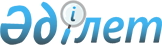 О внесении изменений и дополнений в некоторые законодательные акты Республики Казахстан по вопросам специальных экономических и индустриальных зон, привлечения инвестиций, развития и продвижения экспорта, а также социального обеспеченияЗакон Республики Казахстан от 3 апреля 2019 года № 243-VІ ЗРК.
      Статья 1. Внести изменения и дополнения в следующие законодательные акты Республики Казахстан:  
      1. В Земельный кодекс Республики Казахстан от 20 июня 2003 года (Ведомости Парламента Республики Казахстан, 2003 г., № 13, ст.99; 2005 г., № 9, ст.26; 2006 г., № 1, ст.5; № 3, ст.22; № 11, ст.55; № 12, ст.79, 83; № 16, ст.97; 2007 г., № 1, ст.4; № 2, ст.18; № 14, ст.105; № 15, ст.106, 109; № 16, ст.129; № 17, ст.139; № 18, ст.143; № 20, ст.152; № 24, ст.180; 2008 г., № 6-7, ст.27; № 15-16, ст.64; № 21, ст.95; № 23, ст.114; 2009 г., № 2-3, ст.18; № 13-14, ст.62; № 15-16, ст.76; № 17, ст.79; № 18, ст.84, 86; 2010 г., № 5, ст.23; № 24, ст.146; 2011 г., № 1, ст.2; № 5, ст.43; № 6, ст.49, 50; № 11, ст.102; № 12, ст.111; № 13, ст.114; № 15, ст.120; 2012 г., № 1, ст.5; № 2, ст.9, 11; № 3, ст.27; № 4, ст.32; № 5, ст.35; № 8, ст.64; № 11, ст.80; № 14, ст.95; № 15, ст.97; № 21-22, ст.124; 2013 г., № 1, ст.3; № 9, ст.51; № 14, ст.72, 75; № 15, ст.77, 79, 81; 2014 г., № 2, ст.10; № 8, ст.44; № 11, ст.63, 64; № 12, ст.82; № 14, ст.84; № 19-I, 19-II, ст.96; № 21, ст.118, 122; № 23, ст.143; № 24, ст.145; 2015 г., № 8, ст.42; № 11, ст.57; № 19-I, ст.99, 101; № 19-II, ст.103; № 20-IV, ст.113; № 20-VII, ст.115, 117; № 21-I, ст.124, 126; № 22-II, ст.145; № 22-VI, ст.159; 2016 г., № 6, ст.45; № 7-II, ст.53, 56; № 8-II, ст.72; № 10, ст.79; 2017 г., № 3, ст.6; № 4, ст.7; № 12, ст.34; № 14, ст.51, 54; № 23-V, ст.113; 2018 г., № 9, ст.27; № 10, ст.32; 2019 г., № 1, ст.4; № 2, ст.6):
      1) оглавление дополнить заголовком статьи 119-2 следующего содержания:
      "Статья 119-2. Земли специальных экономических зон, индустриальных зон республиканского и регионального значения";
      2) подпункт 2) пункта 1 статьи 16 изложить в следующей редакции:
      "2) предоставление земельных участков для целей недропользования (для проведения работ по добыче; по совмещенной разведке и добыче; по строительству и (или) эксплуатации подземных сооружений, не связанных с разведкой и (или) добычей), строительства (реконструкции) магистральных трубопроводов, объектов переработки нефти и газа, а также принудительное отчуждение земельных участков для государственных нужд при обнаружении и под разработку месторождений полезных ископаемых, для строительства магистральных трубопроводов;";
      3) в статье 33:
      подпункты 3) и 3-1) части шестой пункта 1 изложить в следующей редакции:
      "3) при передаче управляющей компанией земельных участков во вторичное землепользование (субаренду) в соответствии с законодательством Республики Казахстан о специальных экономических и индустриальных зонах;
      3-1) при отчуждении участником специальной экономической зоны или индустриальной зоны республиканского или регионального значения либо лицами, осуществляющими вспомогательные виды деятельности на территории специальной экономической зоны, в пользу управляющей компании специальной экономической или индустриальной зоны земельного участка, находящегося в государственной собственности, с объектами инфраструктуры;";
      пункт 3 изложить в следующей редакции:
      "3. Передача землепользователем принадлежащего ему земельного участка во временное землепользование другому лицу (вторичному землепользователю), а также отчуждение права временного землепользования производятся с учетом положений норм, предусмотренных пунктом 4 статьи 32 и пунктом 3 статьи 37 настоящего Кодекса и законодательством Республики Казахстан о специальных экономических и индустриальных зонах.";
      4) пункт 2 статьи 35 дополнить частями третьей и четвертой следующего содержания:
      "Право временного возмездного землепользования по землям, используемым для размещения специальной экономической зоны, предоставляется управляющим компаниям специальной экономической зоны на срок создания специальной экономической зоны. 
      Право временного землепользования по землям, используемым для размещения индустриальной зоны республиканского или регионального значения, предоставляется управляющим компаниям индустриальной зоны республиканского или регионального значения на срок, определенный в решении местного исполнительного органа области, города республиканского значения, столицы о создании индустриальной зоны, но не менее 20 лет.";
      5) статью 37 дополнить пунктом 5-1 следующего содержания:
      "5-1. Предоставление права временного возмездного землепользования для размещения специальной экономической зоны или индустриальной зоны республиканского или регионального значения осуществляется на срок, предусмотренный частями третьей и четвертой пункта 2 статьи 35 настоящего Кодекса.";
      6) пункт 1-1 статьи 43 дополнить частью третьей следующего содержания:
      "Особенности предоставления земельных участков для создания специальных экономических зон или индустриальных зон республиканского или регионального значения определяются в соответствии со статьей 119-2 настоящего Кодекса.";
      7) в статье 47:
      пункт 3 дополнить частью четвертой следующего содержания: 
      "Уполномоченный орган области, города республиканского значения, столицы, района, города областного значения по месту нахождения земельного участка в случае обращения управляющей компании индустриальной зоны республиканского или регионального значения о продаже части земельного участка, предоставленного ей во временное возмездное землепользование, участнику индустриальной зоны республиканского или регионального значения в соответствии с подпунктом 2) части первой пункта 2 статьи 119-2 настоящего Кодекса осуществляет выделение продаваемой части земельного участка в соответствии с настоящим Кодексом."; 
      дополнить пунктом 3-1 следующего содержания:
      "3-1. При намерении выкупа участником специальной экономической зоны или индустриальной зоны республиканского или регионального значения либо лицом, осуществляющим вспомогательные виды деятельности на территории специальной экономической зоны, в частную собственность земельного участка, предоставленного ему в соответствии с законодательством Республики Казахстан о специальных экономических и индустриальных зонах, данный участник или лицо подает заявление в управляющую компанию специальной экономической или индустриальной зоны в соответствии со статьей 119-2 настоящего Кодекса.";  
      8) подпункты 1) и 10) части первой пункта 1 статьи 48 изложить в следующей редакции:
      "1) для реализации инвестиционных проектов в соответствии со статьей 284 Предпринимательского кодекса Республики Казахстан;";
      "10) участнику специальной экономической зоны или индустриальной зоны республиканского или регионального значения, управляющей компании специальной экономической зоны или индустриальной зоны в соответствии с законодательством Республики Казахстан о специальных экономических и индустриальных зонах;";
      9) пункт 1 статьи 49-2 дополнить словами "и создания специальных экономических зон или индустриальных зон республиканского или регионального значения";
      10) часть четвертую пункта 3 статьи 107 изложить в следующей редакции:
      "В коммерческую зону входят земли специальных экономических зон, индустриальных зон республиканского и регионального значения, производственных объектов, объектов торговли, общественного питания, бытового обслуживания, объектов инженерной и транспортной инфраструктуры, а также земли, предназначенные для установления санитарно-защитных зон этих объектов и иных объектов, связанных с предпринимательской деятельностью.";
      11) дополнить статьей 119-2 следующего содержания:
      "Статья 119-2. Земли специальных экономических зон, индустриальных зон республиканского и регионального значения
      1. Земли специальных экономических зон, индустриальных зон республиканского и регионального значения предоставляются во временное возмездное землепользование из земель, не относящихся к категории земель сельскохозяйственного назначения, соответствующим управляющим компаниям, которые в свою очередь предоставляют их участникам специальных экономических зон, индустриальных зон республиканского и регионального значения в порядке и на условиях, установленных законодательством Республики Казахстан о специальных экономических и индустриальных зонах.
      2. Участники специальных экономических зон, индустриальных зон республиканского и регионального значения вправе выкупить земельные участки, полученные в соответствии с законодательством Республики Казахстан о специальных экономических и индустриальных зонах, в порядке, предусмотренном настоящим Кодексом, в следующих случаях:
      1) после истечения срока функционирования специальной экономической зоны при условии исполнения обязательств, предусмотренных договором об осуществлении деятельности в качестве участника специальной экономической зоны;
      2) в любое время при условии ввода в эксплуатацию всех объектов, предусмотренных проектом участника индустриальной зоны республиканского или регионального значения.
      При этом участник индустриальной зоны республиканского или регионального значения в случае, предусмотренном подпунктом 2) части первой настоящего пункта, вправе выкупить земельный участок по цене, равной кадастровой (оценочной) стоимости, установленной на момент заключения договора об осуществлении деятельности в индустриальной зоне республиканского или регионального значения.
      В случае незавершения участником индустриальной зоны республиканского или регионального значения строительства объектов недвижимости и (или) связанных с ними зданий (сооружений) в момент упразднения индустриальной зоны республиканского или регионального значения местными исполнительными органами предоставляется право возмездного землепользования на срок не более трех лет.
      3. Лица, указанные в пункте 2 настоящей статьи, подают ходатайство в соответствующую управляющую компанию.
      К ходатайству прилагаются:
      документ или нотариально засвидетельственная копия документа, удостоверяющего право на земельный участок;
      справка из центра недвижимости об отсутствии обременений на земельный участок, препятствующих заключению сделок;
      справка о государственной регистрации (перерегистрации) юридического лица (для юридических лиц);
      копия документа, удостоверяющего личность (для индивидуальных предпринимателей).
      Для участников специальной экономической зоны, индустриальной зоны республиканского или регионального значения, получивших земельные участки в соответствии с Законом Республики Казахстан "О специальных экономических и индустриальных зонах", документами, удостоверяющими право на земельный участок, являются договор об осуществлении деятельности и схема земельного участка, выданные соответствующей управляющей компанией.
      4. Управляющая компания направляет в местный исполнительный орган области, города республиканского значения, столицы по месту нахождения земельного участка заявление со всеми прилагающимися документами, которое рассматривается в порядке, установленном статьей 47 настоящего Кодекса. 
      5. В случае предоставления земельного участка в черте населенного пункта для размещения специальных экономических зон или индустриальных зон республиканского или регионального значения такие земли относятся к коммерческой зоне, определяемой в соответствии со статьей 107 настоящего Кодекса.".
      2. В Бюджетный кодекс Республики Казахстан от 4 декабря 2008 года (Ведомости Парламента Республики Казахстан, 2008 г., № 21, ст.93; 2009 г., № 23, ст.112; № 24, ст.129; 2010 г., № 5, ст.23; № 7, ст.29, 32; № 15, ст.71; № 24, ст.146, 149, 150; 2011 г., № 2, ст.21, 25; № 4, ст.37; № 6, ст.50; № 7, ст.54; № 11, ст.102; № 13, ст.115; № 15, ст.125; № 16, ст.129; № 20, ст.151; № 24, ст.196; 2012 г., № 1, ст.5; № 2, ст.16; № 3, ст.21; № 4, ст.30, 32; № 5, ст.36, 41; № 8, ст.64; № 13, ст.91; № 14, ст.94; № 18-19, ст.119; № 23-24, ст.125; 2013 г., № 2, ст.13; № 5-6, ст.30; № 8, ст.50; № 9, ст.51; № 10-11, ст.56; № 13, ст.63; № 14, ст.72; № 15, ст.81, 82; № 16, ст.83; № 20, ст.113; № 21-22, ст.114; 2014 г., № 1, ст.6; № 2, ст.10, 12; № 4-5, ст.24; № 7, ст.37; № 8, ст.44; № 11, ст.63, 69; № 12, ст.82; № 14, ст.84, 86; № 16, ст.90; № 19-I, 19-II, ст.96; № 21, ст.122; № 22, ст.128, 131; № 23, ст.143; 2015 г., № 2, ст.3; № 11, ст.57; № 14, ст.72; № 15, ст.78; № 19-I, ст.100; № 19-II, ст.106; № 20-IV, ст.113; № 20-VII, ст.117; № 21-I, ст.121, 124; № 21-II, ст.130, 132; № 22-I, ст.140, 143; № 22-ІІ, ст.144; № 22-V, ст.156; № 22-VI, ст.159; № 23-II, ст.172; 2016 г., № 7-II, ст.53; № 8-I, ст.62; № 12, ст.87; № 22, cт.116; № 23, cт.119; № 24, cт.126; 2017 г., № 4, ст.7; № 6, ст.11; № 9, ст.18; № 10, ст.23; № 13, ст.45; № 14, ст.51; № 15, ст.55; № 20, ст.96; № 22-III, ст.109; № 23-III, ст.111; № 23-V, ст.113; № 24, ст.115; 2018 г., № 1, ст.2; № 7-8, ст.22; № 9, ст.31; № 10, ст.32; № 12, ст.39; № 14, ст.42; № 15, ст.47, 50; № 16, ст.55; № 19, ст.62; № 22, ст.82, 83; № 24, ст.93; 2019 г., № 1, ст.4; Закон Республики Казахстан от 18 марта 2019 года "О внесении изменений и дополнений в некоторые законодательные акты Республики Казахстан по вопросам оборонной и аэрокосмической промышленности, информационной безопасности в сфере информатизации", опубликованный в газетах "Егемен Қазақстан" и "Казахстанская правда" 19 марта 2019 г.):
      1) оглавление дополнить заголовками главы 45-1 и статей 225-1, 225-2, 225-3, 225-4, 225-5, 225-6 и 225-7 следующего содержания:
      "Глава 45-1. Государственное гарантирование по поддержке экспорта
      Статья 225-1. Государственная гарантия по поддержке экспорта
      Статья 225-2. Условия предоставления государственной гарантии по поддержке экспорта
      Статья 225-3. Требования, предъявляемые к лицу, претендующему на получение государственной гарантии по поддержке экспорта
      Статья 225-4. Форма государственной гарантии по поддержке экспорта
      Статья 225-5. Учет предоставления государственных гарантий по поддержке экспорта
      Статья 225-6. Исполнение государственной гарантии по поддержке экспорта
      Статья 225-7. Основания прекращения действия государственной гарантии по поддержке экспорта";
      2) пункт 1 статьи 3 дополнить подпунктами 73-1) и 73-2) следующего содержания: 
      "73-1) лимит предоставления государственных гарантий Республики Казахстан по поддержке экспорта – утверждаемая законом о республиканском бюджете фиксированная сумма на соответствующий финансовый год, в пределах которой могут быть выданы государственные гарантии Республики Казахстан по поддержке экспорта;
      73-2) гарантированное государством обязательство по поддержке экспорта – сумма на определенную дату непогашенных обязательств по договорам страхования, обеспеченным государственной гарантией Республики Казахстан по поддержке экспорта, по которым национальной компанией, осуществляющей функции по поддержке экспорта, не осуществлены страховые выплаты;";
      3) пункт 8 статьи 11 дополнить словами ", государственным гарантиям по поддержке экспорта";
      4) статью 39 дополнить абзацем шестым следующего содержания: 
      "выполнение обязательств по государственным гарантиям по поддержке экспорта;";
      5) подпункт 12) пункта 1 статьи 53 дополнить абзацем пятым следующего содержания: 
      "выполнение обязательств по государственным гарантиям по поддержке экспорта;";
      6) пункт 3 статьи 71 дополнить абзацем десятым следующего содержания: 
      "лимит предоставления государственных гарантий Республики Казахстан по поддержке экспорта;";
      7) дополнить главой 45-1 следующего содержания: 
      "Глава 45-1. Государственное гарантирование по поддержке экспорта
      Статья 225-1. Государственная гарантия по поддержке экспорта
      1. Государственной (правительственной, суверенной) гарантией Республики Казахстан (государственная гарантия) по поддержке экспорта является обязательство Правительства Республики Казахстан перед национальной компанией, осуществляющей функции по поддержке экспорта в соответствии с условиями договора гарантии, полностью или частично погасить ее задолженность по страховым выплатам.
      2. Исключительным правом предоставления государственных гарантий по поддержке экспорта от имени Республики Казахстан обладает Правительство Республики Казахстан.
      3. По поручению Правительства Республики Казахстан центральный уполномоченный орган по исполнению бюджета осуществляет предоставление государственных гарантий по поддержке экспорта на условиях и в порядке, определяемых центральным уполномоченным органом по исполнению бюджета по согласованию с центральным уполномоченным органом по государственному планированию.
      4. Требования к разработке или корректировке заключения центрального уполномоченного органа по государственному планированию для предоставления государственных гарантий по поддержке экспорта устанавливаются центральным уполномоченным органом по государственному планированию по согласованию с центральным уполномоченным органом по исполнению бюджета и центральным уполномоченным органом по бюджетному планированию.
      Статья 225-2. Условия предоставления государственной гарантии по поддержке экспорта
      1. Государственная гарантия по поддержке экспорта предоставляется на основании постановления Правительства Республики Казахстан.
      2. Государственная гарантия по поддержке экспорта предоставляется в пределах лимита, установленного законом о республиканском бюджете.
      Сумма для определения лимита предоставления государственной гарантии по поддержке экспорта устанавливается центральным уполномоченным органом по государственному планированию в порядке, определенном Правительством Республики Казахстан.
      3. Предоставление государственной гарантии по поддержке экспорта осуществляется на условиях возвратности национальной компанией, осуществляющей функции по поддержке экспорта, бюджетных средств, расходуемых Правительством Республики Казахстан, на основании статьи 225-6 настоящего Кодекса.
      4. За предоставление государственной гарантии с национальной компании, осуществляющей функции по поддержке экспорта, взимается предварительная единовременная плата (сбор) в размере 0,2 процента от суммы государственной гарантии.
      5. Предоставление государственной гарантии осуществляется после оформления и регистрации соглашения о предоставлении государственной гарантии.
      6. Соглашение о предоставлении государственной гарантии является соглашением между центральным уполномоченным органом по исполнению бюджета, поверенным (агентом) и национальной компанией, осуществляющей функции по поддержке экспорта, устанавливающим правоотношения сторон по предоставлению государственной гарантии, возврату средств республиканского бюджета, отвлеченных в случае исполнения обязательств по государственной гарантии.
      7. В случае неисполнения национальной компанией, осуществляющей функции по поддержке экспорта, обязательств по погашению задолженности по ранее отвлеченным средствам из республиканского бюджета в рамках действующей государственной гарантии по поддержке экспорта предоставление по ней последующих сумм из республиканского бюджета не допускается.
      Статья 225-3. Требования, предъявляемые к лицу, претендующему на получение государственной гарантии по поддержке экспорта
      К лицу, претендующему на получение государственной гарантии по поддержке экспорта, предъявляются следующие требования:
      1) быть национальной компанией, осуществляющей функции по поддержке экспорта;
      2) иметь положительное заключение уполномоченного органа в области государственной поддержки индустриально-инновационной деятельности;
      3) иметь положительное заключение центрального уполномоченного органа по государственному планированию;
      4) являться платежеспособным, не подлежать ликвидации, на его имущество не должен быть наложен арест, его финансово-хозяйственная деятельность не должна быть приостановлена в соответствии с законодательством Республики Казахстан;
      5) не иметь задолженности по погашению и обслуживанию ранее выданных государственных гарантий и не иметь просроченной задолженности перед кредиторами.
      Статья 225-4. Форма государственной гарантии по поддержке экспорта
      1. Государственная гарантия по поддержке экспорта предоставляется посредством заключения в письменной форме договора гарантии между центральным уполномоченным органом по исполнению бюджета и национальной компанией, осуществляющей функции по поддержке экспорта.
      Государственной гарантией по поддержке экспорта может быть признан только такой документ, который соответствует требованиям настоящей статьи. Иные акты и документы государственных органов и их должностных лиц не имеют юридической силы государственной гарантии по поддержке экспорта.
      2. Договор гарантии подписывается первым руководителем центрального уполномоченного органа по исполнению бюджета.
      3. В договоре гарантии указываются:
      1) реквизиты постановления Правительства Республики Казахстан, согласно которому предоставляется государственная гарантия по поддержке экспорта; 
      2) наименование и место нахождения национальной компании, осуществляющей функции по поддержке экспорта;
      3) содержание основного обязательства национальной компании, осуществляющей функции по поддержке экспорта;
      4) сумма государственной гарантии по поддержке экспорта;
      5) срок действия государственной гарантии по поддержке экспорта;
      6) должностные лица, подписавшие договор гарантии по поддержке экспорта (гарантийное обязательство).
      Статья 225-5. Учет предоставления государственных гарантий по поддержке экспорта
      Предоставляемые государственные гарантии по поддержке экспорта подлежат регистрации и учету в центральном уполномоченном органе по исполнению бюджета в порядке, определяемом Правительством Республики Казахстан. 
      Центральный уполномоченный орган по исполнению бюджета осуществляет мониторинг гарантированного государством обязательства по поддержке экспорта в порядке, определяемом центральным уполномоченным органом по исполнению бюджета по согласованию с центральным уполномоченным органом по государственному планированию.
      Мониторинг финансового состояния национальной компании, осуществляющей функции по поддержке экспорта, имеющей государственную гарантию по поддержке экспорта, осуществляется в порядке, определяемом центральным уполномоченным органом по исполнению бюджета по согласованию с центральным уполномоченным органом по государственному планированию.
      Статья 225-6. Исполнение государственной гарантии по поддержке экспорта
      1. Государственная гарантия по поддержке экспорта подлежит исполнению при превышении единовременной реализации страховых случаев, которые превысят собственный капитал национальной компании, осуществляющей функции по поддержке экспорта, при наличии заключений поверенного (агента), национальной компании, осуществляющей функции по поддержке экспорта, выписок с ее счетов, выданных банками второго уровня, а также аудированной финансовой отчетности за финансовый год, предшествующий обращению за исполнением государственной гарантии, и финансовой отчетности на момент обращения за исполнением государственной гарантии по поддержке экспорта.
      2. Государственная гарантия по поддержке экспорта исполняется только на часть непокрытой суммы страховых выплат за вычетом собственного капитала национальной компании, осуществляющей функции по поддержке экспорта.
      3. Исполнение обязательств по государственной гарантии по поддержке экспорта осуществляется в течение восемнадцати месяцев с даты предъявления требований по исполнению обязательств по государственной гарантии в пределах средств, предусмотренных законом о республиканском бюджете.
      4. Средства, выделенные на исполнение обязательств по гарантии государства по поддержке экспорта, подлежат возврату национальной компанией, осуществляющей функции по поддержке экспорта, в республиканский бюджет за счет средств возмещения страховых выплат и иных источников.
      5. Условия, сроки, ставки вознаграждения и порядок возврата средств, отвлеченных из республиканского бюджета на исполнение государственной гарантии, определяются в соглашении о предоставлении государственной гарантии по поддержке экспорта, заключаемом между центральным уполномоченным органом по исполнению бюджета, поверенным (агентом) и национальной компанией, осуществляющей функции по поддержке экспорта.
      Статья 225-7. Основания прекращения действия государственной гарантии по поддержке экспорта
      Государственная гарантия по поддержке экспорта прекращает свое действие в случаях:
      1) полного исполнения обязательств, оговоренных в договоре гарантии по поддержке экспорта;
      2) истечения срока ее действия.".
      3. В Предпринимательский кодекс Республики Казахстан от 29 октября 2015 года (Ведомости Парламента Республики Казахстан, 2015 г., № 20-II, 20-III, cт.112; 2016 г., № 1, ст.4; № 6, ст.45; № 7-II, ст.55; № 8-I, ст.62, 65; № 8-II, ст.72; № 12, ст.87; № 23, ст.118; № 24, ст.124, 126; 2017 г., № 9, ст.21; № 14, ст.50, 51; № 22-III, ст.109; № 23-III, ст.111; № 23-V, ст.113; № 24, ст.115; 2018 г., № 10, ст.32; № 11, ст.37; № 14, ст.44; № 15, ст.46, 49, 50; № 19, ст.62; № 22, ст.82, 83; № 24, ст.94; 2019 г., № 2, ст.6; Закон Республики Казахстан от 18 марта 2019 года "О внесении изменений и дополнений в некоторые законодательные акты Республики Казахстан по вопросам оборонной и аэрокосмической промышленности, информационной безопасности в сфере информатизации", опубликованный в газетах "Егемен Қазақстан" и "Казахстанская правда" 19 марта 2019 г.):
      1) в оглавлении: 
      заголовок статьи 118 изложить в следующей редакции:
      "Статья 118. Формирование тарифов на регулируемые услуги субъектов естественной монополии";
      дополнить заголовком статьи 124-10 следующего содержания:
      "Статья 124-10. Государственный контроль за соблюдением порядка ценообразования и обязанностей субъекта общественно значимого рынка";
      заголовок статьи 211 исключить;
      дополнить заголовком статьи 282-1 следующего содержания:
      "Статья 282-1. Принцип "одного окна" для инвесторов";
      2) пункт 1 статьи 92 дополнить подпунктом 4-1) следующего содержания:
      "4-1) индустриальные зоны;";
      3) пункт 2 статьи 100 дополнить подпунктом 22-1) следующего содержания:
      "22-1) разрабатывает и утверждает полномочия операторов, осуществляющих государственную поддержку индустриально-инновационной деятельности;";
      4) в статье 105:
      пункт 1 дополнить подпунктом 8-3) следующего содержания:
      "8-3) осуществляют развитие национальных и территориальных кластеров;";
      подпункт 7) пункта 2 изложить в следующей редакции:
      "7) вправе создавать и (или) участвовать в уставном капитале юридических лиц, основная деятельность которых направлена на развитие инноваций и привлечение инвестиций;";
      5) статью 118 изложить в следующей редакции:
      "Статья 118. Формирование тарифов на регулируемые услуги субъектов естественной монополии
      1. Формирование тарифов на регулируемые услуги субъектов естественной монополии осуществляется в соответствии с законодательством Республики Казахстан о естественных монополиях.
      2. Естественной монополией является состояние рынка товаров, работ и услуг, при котором создание конкурентных условий для удовлетворения спроса на определенный вид товаров, работ и услуг невозможно или экономически нецелесообразно в силу технологических особенностей производства и предоставления данного вида товаров, работ и услуг.";
      6) в статье 124-8:
      подпункт 1) дополнить абзацем шестым следующего содержания:
      "информацию об отпускных ценах с приложением обосновывающих материалов, подтверждающих уровень цены, не позднее тридцати календарных дней со дня введения государственного регулирования цен или с момента начала производства (реализации) товаров, работ, услуг либо не менее чем за тридцать календарных дней до предстоящего повышения отпускной цены на товары, работы, услуги;";
      дополнить подпунктом 8) следующего содержания:
      "8) размещать на своем интернет-ресурсе либо интернет-ресурсе уполномоченного органа, осуществляющего руководство в сферах естественных монополий, информацию об отпускных ценах, о результатах публичных слушаний и финансовой отчетности.";
      7) главу 11-1 дополнить статьей 124-10 следующего содержания:
      "Статья 124-10. Государственный контроль за соблюдением порядка ценообразования и обязанностей субъекта общественно значимого рынка
      1. Государственный контроль за соблюдением порядка ценообразования и обязанностей субъекта общественно значимого рынка осуществляется в форме проверки и профилактического контроля с посещением субъекта (объекта) контроля уполномоченным органом, осуществляющим руководство в сферах естественных монополий, и его территориальными подразделениями либо уполномоченным органом в сфере гражданской авиации в соответствии с настоящим Кодексом.
      2. При осуществлении государственного контроля за соблюдением порядка ценообразования и обязанностей субъекта общественно значимого рынка принимаются следующие меры реагирования:
      1) возбуждение дела об административном правонарушении;
      2) вынесение предписания об устранении нарушения порядка ценообразования и обязанностей субъекта общественно значимого рынка;
      3) передача материалов в правоохранительные и иные органы.
      3. Профилактический контроль без посещения субъекта (объекта) контроля осуществляется в соответствии с настоящим Кодексом.
      Профилактический контроль без посещения субъекта (объекта) контроля осуществляется уполномоченным органом, осуществляющим руководство в сферах естественных монополий, и его территориальными подразделениями либо уполномоченным органом в сфере гражданской авиации без посещения субъектов (объектов) контроля на основе анализа и данных информационных систем, открытых источников, средств массовой информации, а также других сведений о деятельности субъекта (объекта) контроля.
      4. Субъектами контроля являются субъекты общественно значимых рынков. 
      5. Целями профилактического контроля без посещения субъекта (объекта) контроля являются своевременное пресечение и недопущение нарушений, предоставление субъекту (объекту) контроля права самостоятельного устранения нарушений, выявленных по результатам профилактического контроля без посещения субъекта (объекта) контроля, и снижение административной нагрузки на субъект контроля.
      Для предоставления права самостоятельного устранения нарушений субъектам контроля профилактический контроль без посещения субъекта (объекта) контроля проводится только по тем нарушениям, последствия которых возможно устранить в соответствии с законодательством Республики Казахстан.
      6. По итогам профилактического контроля без посещения субъекта (объекта) контроля составляется рекомендация об устранении выявленных нарушений без возбуждения дела об административном правонарушении с обязательным разъяснением субъекту контроля порядка их устранения.
      7. Рекомендация об устранении нарушений, выявленных по результатам профилактического контроля без посещения субъекта (объекта) контроля, должна быть вручена субъекту контроля лично под роспись или иным способом, подтверждающим факты отправки и получения.
      Рекомендация об устранении нарушений, выявленных по результатам профилактического контроля без посещения субъекта (объекта) контроля, направленная одним из нижеперечисленных способов, считается врученной в следующих случаях:
      1) нарочно – с даты отметки в рекомендации о получении; 
      2) почтой – заказным письмом с уведомлением;
      3) электронным способом – с даты отправки уполномоченным органом, осуществляющим руководство в сферах естественных монополий, и его территориальными подразделениями либо уполномоченным органом в сфере гражданской авиации на электронный адрес субъекта контроля, указанный в письме при запросе уполномоченного органа, осуществляющего руководство в сферах естественных монополий, и его территориальных подразделений либо уполномоченного органа в сфере гражданской авиации.
      8. Рекомендация об устранении нарушений, выявленных по результатам профилактического контроля без посещения субъекта (объекта) контроля, должна быть исполнена в течение десяти рабочих дней со дня, следующего за днем ее вручения.
      9. Субъект контроля в случае несогласия с нарушениями, указанными в рекомендации, вправе направить в уполномоченный орган, осуществляющий руководство в сферах естественных монополий, и его территориальные подразделения либо уполномоченный орган в сфере гражданской авиации, направившие рекомендацию, возражение в течение пяти рабочих дней со дня, следующего за днем ее вручения.
      10. Неисполнение в установленный срок рекомендации об устранении нарушений, выявленных по результатам профилактического контроля без посещения субъекта (объекта) контроля, влечет назначение профилактического контроля с посещением субъекта (объекта) контроля путем включения в полугодовой список проведения профилактического контроля с посещением субъекта (объекта) контроля.
      11. Профилактический контроль без посещения в отношении субъектов (объектов) контроля проводится не чаще одного раза в квартал.";
      8) подпункт 94) статьи 138 исключить;
      9) статью 211 исключить;
      10) в статье 246:
      пункт 1 изложить в следующей редакции:
      "1. К субъектам индустриально-инновационной системы, участвующим в государственной поддержке индустриально-инновационной деятельности, относятся национальный управляющий холдинг, созданный в рамках мер по оптимизации системы управления институтами развития, финансовыми организациями и развития национальной экономики, национальные компании и их региональные представители и представительства, национальные институты развития, а также иные юридические лица, пятьдесят и более процентов голосующих акций (долей участия в уставном капитале) которых прямо либо косвенно принадлежат государству, уполномоченные на реализацию мер государственной поддержки индустриально-инновационной деятельности.";
      подпункт 1) пункта 3 изложить в следующей редакции:
      "1) оказывает информационно-аналитические и консультационные услуги в области развития секторов экономики, включая развитие приоритетных секторов экономики и индустриально-инновационное развитие регионов;";
      пункт 6 изложить в следующей редакции:
      "6. Национальная компания в области привлечения инвестиций и ее региональные представители и представительства:
      1) проводят аналитические исследования по улучшению инвестиционной привлекательности Республики Казахстан;
      2) обеспечивают сопровождение деятельности инвесторов, в том числе организовывают встречи инвесторов с государственными органами, субъектами индустриально-инновационной деятельности, а также объединениями субъектов частного предпринимательства, проводят бизнес-форумы, конференции и семинары по инвестиционной тематике, формируют и ведут базу данных действующих и перспективных инвесторов, оказывают содействие инвесторам в решении возникающих вопросов;
      3) продвигают благоприятный инвестиционный имидж Республики Казахстан, в том числе предоставляют информацию об инвестиционных возможностях;
      4) проводят мониторинг реализации официальных договоренностей, достигнутых по итогам переговоров с инвесторами;
      5) проводят мониторинг индустриально-инновационных проектов, реализуемых с участием инвесторов;
      6) взаимодействуют с инвесторами по принципу "одного окна" в части сопровождения инвесторов в получении государственных услуг, а также других услуг, оказываемых иными организациями.";
      дополнить пунктами 9 и 10 следующего содержания:
      "9. Региональные организации в области привлечения инвестиций:
      1) проводят аналитические исследования по улучшению инвестиционной привлекательности соответствующего региона;
      2) обеспечивают информационное сопровождение деятельности инвесторов, в том числе организовывают встречи с местными и центральными государственными органами, субъектами индустриально-инновационной деятельности, а также объединениями субъектов частного предпринимательства, проводят бизнес-форумы, конференции и семинары по инвестиционной тематике, формируют и ведут региональную базу данных инвесторов;
      3) продвигают благоприятный инвестиционный имидж региона, в том числе предоставляют информацию об инвестиционных возможностях региона;
      4) проводят мониторинг реализации официальных договоренностей, достигнутых по итогам переговоров с инвесторами;
      5) проводят мониторинг индустриально-инновационных проектов, реализуемых с участием инвесторов на территории региона;
      6) участвуют в мероприятиях по инвестиционной тематике, организованных национальной компанией в области привлечения инвестиций и ее региональными представителями и представительствами, в том числе на территории иностранного государства;
      7) регулярно предоставляют национальной компании в области привлечения инвестиций и ее региональным представителям и представительствам актуальную информацию об инвестиционной деятельности в регионе, в том числе индустриально-инновационных проектах, требующих инвестиций, инвесторах;
      8) взаимодействуют с инвесторами по принципу "одного окна" в части сопровождения инвесторов при получении государственных услуг, а также других услуг, оказываемых иными организациями.
      10. Региональные организации в области привлечения инвестиций определяются решением местного исполнительного органа области, города республиканского значения, столицы.";
      11) в подпункте 1) статьи 247 слова ", в том числе автономный кластерный фонд" исключить;
      12) в части второй пункта 1 статьи 248 слова "О специальных экономических зонах в Республике Казахстан" заменить словами "О специальных экономических и индустриальных зонах";
      13) пункт 1 статьи 249 изложить в следующей редакции:
      "1. Индустриальной зоной является территория, обеспеченная инженерно-коммуникационной инфраструктурой, предоставляемая субъектам частного предпринимательства для размещения и эксплуатации объектов предпринимательской деятельности, в том числе в области промышленности, агропромышленного комплекса, туристской индустрии, транспортной логистики, управления отходами, в порядке, установленном законодательством Республики Казахстан.";
      14) пункт 2 статьи 256 изложить в следующей редакции:
      "2. Карта индустриализации является инструментом мониторинга (реализации) индустриально-инновационной системы на уровне республики и представляет собой совокупность индустриально-инновационных проектов, реализуемых субъектами индустриально-инновационной деятельности.
      Карта поддержки предпринимательства региона является инструментом мониторинга (реализации) индустриально-инновационной системы на уровне региона и представляет собой совокупность индустриально-инновационных проектов, реализуемых субъектами индустриально-инновационной деятельности.";
      15) в статье 257:
      в пункте 4:
      слово "зонах" заменить словами "и индустриальных зонах";
      слова "в Республике Казахстан" исключить;
      в пункте 6:
      подпункт 2) изложить в следующей редакции:
      "2) конкурентоспособность – преимущество в сравнении с аналогичными индустриально-инновационными проектами, выражающееся в низкой себестоимости выпускаемой продукции, оказываемых работ и (или) предоставляемых услуг, их востребованности и экономической целесообразности их производства, оказания или предоставления;";
      дополнить подпунктами 4) и 5) следующего содержания:
      "4) экспортоориентированность – направленность производства на экспорт продукции и услуг;
      5) производительность труда – показатель эффективности производства, характеризующий выпуск продукции в расчете на единицу используемых ресурсов, представляющий собой соотношение объема производства и затрат трудовых ресурсов.";
      16) пункт 1 статьи 271 дополнить частью второй следующего содержания:
      "Для целей настоящего Кодекса под кластером понимается географически сконцентрированная группа взаимосвязанных и взаимодополняющих компаний и организаций, которая включает в себя производителей конечных или промежуточных товаров и услуг, поставщиков комплектующих, специализированных услуг, производителей производственного и иного оборудования, поставщиков специализированной инфраструктуры, научные и исследовательские организации, организации высшего образования, организации технического и профессионального образования и другие организации, имеющие определенную отраслевую специализацию.";
      17) в статье 282:
      пункт 3 изложить в следующей редакции:
      "3. Уполномоченный орган по инвестициям осуществляет координацию и мониторинг деятельности по сопровождению инвесторов по принципу "одного окна" для инвесторов, осуществляемой национальной компанией в области привлечения инвестиций и ее региональными представителями и представительствами, региональными организациями в области привлечения инвестиций.";
      пункты 4, 5 и 6 исключить;
      дополнить пунктом 8-1 следующего содержания:
      "8-1. Уполномоченный орган по инвестициям разрабатывает порядок определения проекта инвестиционным для предоставления земельных участков из государственной собственности.
      Порядок, предусмотренный частью первой настоящего пункта, должен, помимо прочего, предусматривать процедуру согласования предоставления земельного участка с соответствующим региональным координационным советом.";
      18) дополнить статьей 282-1 следующего содержания:
      "Статья 282-1. Принцип "одного окна" для инвесторов
      1. Под принципом "одного окна" для инвесторов понимается централизованная форма оказания содействия инвесторам со стороны национальной компании в области привлечения инвестиций и ее региональных представителей и представительств, региональных организаций в области привлечения инвестиций в получении государственных услуг, а также других услуг, оказываемых иными организациями, предусматривающая минимизацию участия инвесторов в сборе и подготовке документов и ограничение их непосредственного контакта с государственными органами.
      2. Правила организации "одного окна" для инвесторов, а также порядок взаимодействия при привлечении инвестиций утверждаются Правительством Республики Казахстан и определяют размеры инвестиций в конкретных отраслях экономики для получения услуги по принципу "одного окна", а также порядок:
      1) организации сопровождения инвестора по принципу "одного окна" национальной компанией в области привлечения инвестиций и ее региональных представителей и представительств, региональными организациями в области привлечения инвестиций в целях реализации инвестиционных проектов в Республике Казахстан;
      2) взаимодействия уполномоченного органа по инвестициям с национальной компанией в области привлечения инвестиций и ее региональными представителями и представительствами, региональными организациями в области привлечения инвестиций по вопросу организации сопровождения инвестиционных проектов для привлечения инвестиций на центральном и региональном уровнях;
      3) взаимодействия национальной компании в области привлечения инвестиций и ее региональных представителей и представительств, региональных организаций в области привлечения инвестиций с загранучреждениями, государственными органами, местными исполнительными органами, организациями, а также иными негосударственными организациями по вопросам привлечения инвестиций;
      4) мониторинга процесса оказания государственных и других услуг, оказываемых государственными органами и иными организациями для осуществления инвестиционной деятельности инвесторов, а также мониторинга сопровождения инвестиционных проектов для привлечения инвестиций.
      Уполномоченный орган по инвестициям совместным приказом с государственными органами, ответственными за оказание государственных и других услуг, определяет ответственных лиц для взаимодействия в рамках оказания данных услуг инвесторам и сопровождения их в государственных органах и иных организациях.
      3. Национальная компания в области привлечения инвестиций и ее региональные представители и представительства, региональные организации в области привлечения инвестиций в рамках "одного окна" для инвесторов вправе ходатайствовать перед центральными и местными исполнительными органами, а также иными организациями о рассмотрении обращения инвестора и вносить документы инвесторов в государственные органы и иные организации в части получения государственных и других услуг.";
      19) часть четвертую статьи 284 изложить в следующей редакции:
      "Под специальным инвестиционным проектом понимается инвестиционный проект, реализованный (реализуемый) юридическим лицом Республики Казахстан, зарегистрированным в качестве участника специальной экономической зоны или владельца свободного склада в соответствии с таможенным законодательством Республики Казахстан, и (или) приобретенный у участника специальной экономической зоны либо реализованный юридическим лицом Республики Казахстан, заключившим соглашение о промышленной сборке моторных транспортных средств.";
      20) в статье 286:
      в пункте 5:
      подпункт 3) изложить в следующей редакции:
      "3) для реализации инвестиционного приоритетного проекта в качестве источников либо гарантий финансирования не привлекаются бюджетные средства, за исключением денег, выделяемых на условиях возвратности, срочности и платности, включая лизинговое финансирование и кредитование через финансовые институты;";
      в абзаце третьем подпункта 4) слово "зонах" заменить словами "и индустриальных зонах";
      в подпункте 1) пункта 5-1 слово "зонах" заменить словами "и индустриальных зонах";
      21) пункт 1 статьи 292 дополнить подпунктом 7) следующего содержания: 
      "7) копий паспорта или документа, удостоверяющего личность привлекаемого иностранного работника (с переводом на казахский или русский язык), трудового договора, заключенного между работодателем и привлекаемым иностранным работником (с переводом на казахский или русский язык), документов, подтверждающих его квалификацию и (или) образование (с переводом на казахский или русский язык).";
      22) статью 295-1 дополнить пунктом 5 следующего содержания:
      "5. При досрочном прекращении специального инвестиционного контракта по соглашению сторон юридическое лицо Республики Казахстан, заключившее специальный инвестиционный контракт, не уплачивает суммы таможенных пошлин, не уплаченных вследствие предоставленных по специальному инвестиционному контракту инвестиционных преференций.".
      4. В Кодекс Республики Казахстан от 25 декабря 2017 года "О налогах и других обязательных платежах в бюджет" (Налоговый кодекс) (Ведомости Парламента Республики Казахстан, 2017 г., № 22-I, 22-II, ст.107; 2018 г., № 10, ст.32; № 11, ст.37; № 13, ст.41; № 14, ст.42, 44; № 15, ст.50; № 19, ст.62; № 22, ст.82, 83; № 24, ст.93, 94; 2019 г., № 1, ст.2, 4; № 2, ст.6; Закон Республики Казахстан от 18 марта 2019 года "О внесении изменений и дополнений в некоторые законодательные акты Республики Казахстан по вопросам оборонной и аэрокосмической промышленности, информационной безопасности в сфере информатизации", опубликованный в газетах "Егемен Қазақстан" и "Казахстанская правда" 19 марта 2019 г.):
      1) в оглавлении: 
      заголовок статьи 390 исключить;
      в заголовке статьи 391 слова "Международный центр приграничного сотрудничества "Хоргос" заменить словами ", пределы которой полностью или частично совпадают с участками таможенной границы Евразийского экономического союза";
      заголовок раздела 21 после слов "специальных экономических зон," дополнить словами "управляющих компаний специальных экономических и индустриальных зон";
      заголовок главы 79 после слов "специальных экономических зон" дополнить словами ", и управляющих компаний специальных экономических и индустриальных зон";
      заголовок статьи 709 дополнить словами ", и управляющих компаний специальных экономических и индустриальных зон";
      2) в пункте 10 статьи 49:
      часть первую дополнить подпунктом 3) следующего содержания:
      "3) лицо, импортирующее товар на территорию Евразийского экономического союза с территории портовой специальной экономической зоны или логистической специальной экономической зоны, является участником портовой специальной экономической зоны или участником логистической специальной экономической зоны.";
      дополнить частью второй следующего содержания:
      "Дополнительным основанием изменения срока уплаты косвенных налогов по импортируемым товарам для лиц, указанных в подпункте 3) части первой настоящего пункта, является наличие обеспечения уплаты налогов в размере не менее 167 000-кратного месячного расчетного показателя.";
      3) в подпункте 7) пункта 5 статьи 372 слова "Международный центр приграничного сотрудничества "Хоргос" заменить словами ", пределы которой полностью или частично совпадают с участками таможенной границы Евразийского экономического союза";
      4) в подпункте 6) пункта 2 статьи 386 слова "Международный центр приграничного сотрудничества "Хоргос" заменить словами ", пределы которой полностью или частично совпадают с участками таможенной границы Евразийского экономического союза";
      5) в части первой пункта 1 статьи 389 слова "упразднения специальных экономических зон" заменить словами "упразднения специальных экономических и индустриальных зон";
      6) статью 390 исключить;
      7) в статье 391:
      в заголовке слова "Международный центр приграничного сотрудничества "Хоргос" заменить словами ", пределы которой полностью или частично совпадают с участками таможенной границы Евразийского экономического союза";
      в части первой пункта 1 слова "Международный центр приграничного сотрудничества "Хоргос" заменить словами ", пределы которой полностью или частично совпадают с участками таможенной границы Евразийского экономического союза,";
      в абзаце первом и подпункте 1) пункта 2 и пункте 3 слова "Международный центр приграничного сотрудничества "Хоргос" заменить словами ", пределы которой полностью или частично совпадают с участками таможенной границы Евразийского экономического союза";
      в части второй пункта 4 слова "Международный центр приграничного сотрудничества "Хоргос" заменить словами ", пределы которой полностью или частично совпадают с участками таможенной границы Евразийского экономического союза,";
      8) в части четвертой пункта 1 статьи 393 слова "в данном пункте" заменить словами "в части первой настоящего пункта";
      9) в части первой статьи 394:
      в подпункте 39) слова "Международный центр приграничного сотрудничества "Хоргос" заменить словами ", пределы которой полностью или частично совпадают с участками таможенной границы Евразийского экономического союза";
      в абзаце третьем подпункта 43-1) слова "упразднения специальных экономических зон" заменить словами "упразднения специальных экономических и индустриальных зон";
      10) подпункты 7) и 8) пункта 3 статьи 521 исключить;
      11) в части первой пункта 1 статьи 564 слово "администрацией" заменить словами "управляющей компанией";
      12) заголовок раздела 21 после слов "специальных экономических зон," дополнить словами "управляющих компаний специальных экономических и индустриальных зон";
      13) заголовок главы 79 после слов "специальных экономических зон" дополнить словами ", управляющих компаний специальных экономических и индустриальных зон";
      14) в статье 708:
      в пункте 1:
      в подпункте 1) части первой слово "зонах" заменить словами "и индустриальных зонах";
      в части второй слова "упразднения специальных экономических зон" заменить словами "упразднения специальных экономических и индустриальных зон";
      в пункте 2:
      в подпункте 1) части первой слово "зонах" заменить словами "и индустриальных зонах";
      в части второй слова "упразднения специальных экономических зон" заменить словами "упразднения специальных экономических и индустриальных зон";
      в пункте 3:
      в части первой:
      подпункты 1) и 2) изложить в следующей редакции:
      "1) является участником специальной экономической зоны, пределы которой полностью или частично совпадают с участками таможенной границы Евразийского экономического союза, в соответствии с законодательством Республики Казахстан о специальных экономических и индустриальных зонах;
      2) зарегистрировано в качестве налогоплательщика по месту нахождения в налоговом органе на территории специальной экономической зоны, пределы которой полностью или частично совпадают с участками таможенной границы Евразийского экономического союза, или в территориальном подразделении налогового органа, к компетенции которого относится территория специальной экономической зоны, пределы которой полностью или частично совпадают с участками таможенной границы Евразийского экономического союза;";
      в подпункте 4) слова "Международный центр приграничного сотрудничества "Хоргос" заменить словами ", пределы которой полностью или частично совпадают с участками таможенной границы Евразийского экономического союза";
      в части второй:
      слова "специальной экономической зоны "Международный центр приграничного сотрудничества "Хоргос"," заменить словами "специальной экономической зоны, пределы которой полностью или частично совпадают с участками таможенной границы Евразийского экономического союза,";
      слова "упразднения специальных экономических зон" заменить словами "упразднения специальных экономических и индустриальных зон";
      пункт 4 дополнить частью второй следующего содержания:
      "При этом в отношении специальной экономической зоны, пределы которой полностью или частично совпадают с участками таможенной границы Евразийского экономического союза, к заявителям также не относятся иностранные физические и юридические лица.";
      в пункте 5 цифры ", 390" исключить;
      в пункте 6:
      часть вторую после слова "экономических" дополнить словами "и индустриальных";
      в части третьей слова "зонах в Республике Казахстан" заменить словами "и индустриальных зонах";
      15) в статье 709:
      заголовок дополнить словами ", и управляющих компаний специальных экономических и индустриальных зон";
      пункт 3 изложить в следующей редакции:
      "3. В случае расторжения управляющей компанией специальной экономической зоны договора об осуществлении деятельности в качестве участника специальной экономической зоны в соответствии с законодательством Республики Казахстан о специальных экономических и индустриальных зонах преференции по налогам и плате аннулируются с даты начала налогового периода, в котором допущено нарушение, являющееся причиной для расторжения договора.
      Управляющая компания специальной экономической зоны в срок не позднее тридцати календарных дней с даты расторжения договора представляет сведения об участниках специальной экономической зоны, с которыми расторгнуты договора, с указанием даты нарушения, являвшегося причиной для расторжения договора, в налоговые органы по месту нахождения таких участников.
      При этом налогоплательщик обязан не позднее тридцати календарных дней с даты расторжения договора представить дополнительную налоговую отчетность за налоговый период, в котором допущено нарушение, являвшееся причиной для расторжения договора.";
      в абзаце первом части второй пункта 4 и пункте 5 слова "Международный центр приграничного сотрудничества "Хоргос" заменить словами ", пределы которой полностью или частично совпадают с участками таможенной границы Евразийского экономического союза";
      в части второй пункта 9 слово "зонах" заменить словами "и индустриальных зонах";
      дополнить пунктом 10 следующего содержания:
      "10. Управляющие компании специальных экономических и индустриальных зон при определении суммы земельного налога, налога на имущество и платы за пользование земельными участками, подлежащей уплате в бюджет, по объектам налогообложения (объектам обложения), используемым (планируемым к использованию) для обслуживания специальных экономических и индустриальных зон, уменьшают суммы исчисленного налога и платы на 100 процентов.".
      5. В Кодекс Республики Казахстан от 26 декабря 2017 года "О таможенном регулировании в Республике Казахстан" (Ведомости Парламента Республики Казахстан, 2017 г., № 23-I, 23-II, ст.110; 2018 г., № 15, ст.50; № 19, ст.62; № 24, ст.93):
      1) в оглавлении заголовок статьи 567 исключить;
      2) в статье 281:
      в пункте 2 слово "зонах" заменить словами "и индустриальных зонах";
      в части второй пункта 13 слова "упразднения специальных экономических зон" заменить словами "упразднения специальных экономических и индустриальных зон";
      3) в подпункте 1) пункта 1 и абзаце втором подпункта 2) пункта 5 статьи 282 слово "зонах" заменить словами "и индустриальных зонах";
      4) в пункте 1 и подпункте 3) пункта 6 статьи 291 слово "зонах" заменить словами "и индустриальных зонах";
      5) статью 558 дополнить пунктом 3 следующего содержания:
      "3. Иностранные товары, находящиеся на территории СЭЗ, пределы которой полностью или частично совпадают с участками таможенной границы Евразийского экономического союза, до ее создания, считаются помещенными под таможенную процедуру свободной таможенной зоны со дня введения в действие настоящего Кодекса.
      Товары, указанные в части первой настоящего пункта, в случаях, предусмотренных подпунктом 3) пункта 6 статьи 291 и пунктом 10 статьи 281 настоящего Кодекса, подлежат таможенному декларированию до 1 июля 2019 года и рассматриваются таможенными органами, как если бы такие товары были ввезены на территорию СЭЗ в день подачи таможенной декларации, без проведения предварительных таможенных операций, предшествующих помещению под таможенную процедуру.";
      6) статью 567 исключить.
      6. В Закон Республики Казахстан от 16 апреля 1997 года "О жилищных отношениях" (Ведомости Парламента Республики Казахстан, 1997 г., № 8, ст.84; 1999 г., № 13, ст.431; № 23, ст.921; 2001 г., № 15-16, ст.228; 2002 г., № 6, ст.71; 2003 г., № 11, ст.67; 2004 г., № 14, ст.82; № 17, ст.101; № 23, ст.142; 2006 г., № 16, ст.103; 2007 г., № 9, ст.67; № 10, ст.69; № 15, ст.106, 108; № 18, ст.143; 2009 г., № 11-12, ст.54; № 18, ст.84; № 24, ст.122; 2010 г., № 5, ст.23; № 10, ст.52; 2011 г., № 1, ст.2, 3; № 5, ст.43; № 6, ст.50; № 10, ст.86; № 11, ст.102; № 16, ст.128, 129; 2012 г., № 1, ст.5; № 3, ст.21; № 4, ст.32; № 5, ст.41; № 15, ст.97; № 21-22, ст.124; 2013 г., № 9, ст.51; № 14, ст.72, 75; № 15, ст.77; 2014 г., № 1, ст.4; № 14, ст.84, 86; № 16, ст.90; № 19-I, 19-II, ст.96; № 23, ст.143; № 24, ст.144; 2015 г., № 1, ст.2; № 20-IV, ст.113; № 22-V, ст.154, 158; № 23-II, ст.170; 2016 г., № 8-I, ст.65; № 12, ст.87; № 23, ст.118; 2017 г., № 8, ст.16; № 11, ст.29; № 21, ст.98; 2018 г., № 10, ст.32; № 16, ст.56; № 24, ст.93):
      1) в статье 2:
      подпункты 44-1) и 44-2) изложить в следующей редакции:
      "44-1) жилищный сертификат – форма денежного обязательства местного исполнительного органа, предоставляемая гражданам Республики Казахстан для покрытия части первоначального взноса по ипотечным жилищным займам при приобретении первичного жилья в рамках ипотечной программы, утвержденной Национальным Банком Республики Казахстан, и (или) государственной программы жилищного строительства, утвержденной Правительством Республики Казахстан;
      44-2) жилищные выплаты – дифференцированные по регионам и составу семьи деньги, выплачиваемые в виде специального денежного обеспечения получателям жилищных выплат за счет бюджетных средств взамен предоставления служебного жилища, а также в случаях, предусмотренных главой 13-1 настоящего Закона;";
      дополнить подпунктом 44-3) следующего содержания:
      "44-3) получатели жилищных выплат – сотрудники специальных государственных органов и военнослужащие, получающие жилищные выплаты;";
      2) статью 10-2 дополнить подпунктом 10-14) следующего содержания: 
      "10-14) утверждает правила предоставления жилищных сертификатов;";
      3) пункт 2 статьи 10-3 дополнить подпунктом 4-7) следующего содержания: 
      "4-7) предоставляют жилищные сертификаты за счет бюджетных средств;";
      4) пункт 2 статьи 10-4 дополнить подпунктом 5-1) следующего содержания: 
      "5-1) предоставляют жилищные сертификаты за счет бюджетных средств;";
      5) дополнить статьей 14-1 следующего содержания: 
      "Статья 14-1. Реализация права на получение жилищных сертификатов
      1. Для реализации права приобретения гражданами жилья в собственность с использованием ипотечного жилищного займа в рамках ипотечной программы, утвержденной Национальным Банком Республики Казахстан, и (или) государственной программы жилищного строительства, утвержденной Правительством Республики Казахстан, местные исполнительные органы предоставляют жилищные сертификаты как социальная помощь или социальная поддержка в виде бюджетного кредита.
      2. Размер и перечень категорий получателей жилищных сертификатов определяются местными представительными органами (маслихатами).".
      7. В Закон Республики Казахстан от 11 февраля 1999 года "О карантине растений" (Ведомости Парламента Республики Казахстан, 1999 г., № 2-3, ст.34; № 23, ст.931; 2002 г., № 4, ст.30; 2003 г., № 15, ст.121; 2004 г., № 23, ст.142; 2006 г., № 1, ст.5; № 3, ст.22; 2009 г., № 18, ст.84, 85; 2010 г., № 1-2, ст.1; № 5, ст.23; № 15, ст.71; 2011 г., № 1, ст.2, 3; № 6, ст.49; № 11, ст.102; № 12, ст.111; 2012 г., № 14, ст.95; № 15, ст.97; 2013 г., № 9, ст.51; № 14, ст.75; 2014 г., № 19-I, 19-II, ст.94, 96; № 21, ст.123; № 23, ст.143; 2015 г., № 13, cт.65; № 20-IV, ст.113; 2016 г., № 8-I, ст.65; 2017 г., № 23-III, ст.111; 2018 г., № 10, ст.32; № 24, ст.93):
      в подпункте 15) статьи 1 слова "пограничных и таможенных пунктов (пунктов" заменить словами "пограничных и таможенных пунктов, в иных местах перемещения товаров через таможенную границу Евразийского экономического союза, расположенных на территории Республики Казахстан в пределах автомобильного сообщения, (пунктах".
      8. В Закон Республики Казахстан от 18 декабря 2000 года "О страховой деятельности" (Ведомости Парламента Республики Казахстан, 2000 г., № 22, ст.406; 2003 г., № 11, ст.56; № 12, ст.85; № 15, ст.139; 2004 г., № 11-12, ст.66; 2005 г., № 14, ст.55, 58; № 23, ст.104; 2006 г., № 3, ст.22; № 4, ст.25; № 8, ст.45; № 13, ст.85; № 16, ст.99; 2007 г., № 2, ст.18; № 4, ст.28, 33; № 8, ст.52; № 18, ст.145; 2008 г., № 17-18, ст.72; № 20, ст.88; 2009 г., № 2-3, ст.18; № 17, ст.81; № 19, ст.88; № 24, ст.134; 2010 г., № 5, ст.23; № 17-18, ст.112; 2011 г., № 11, ст.102; № 12, ст.111; № 24, ст.196; 2012 г., № 2, ст.15; № 8, ст.64; № 13, ст.91; № 21-22, ст.124; № 23-24, ст.125; 2013 г., № 10-11, ст.56; 2014 г., № 4-5, ст.24; № 10, ст.52; № 11, ст.61; № 19-I, 19-II, ст.94; № 21, ст.122; № 22, ст.131; 2015 г., № 8, ст.45; № 15, ст.78; № 20-IV, ст.113; № 22-I, ст.143; № 22-III, ст.149; № 22-V, ст.156; № 22-VI, ст.159; 2016 г., № 6, ст.45; 2017 г., № 4, ст.7; № 22-III, ст.109; 2018 г., № 1, ст.4; № 13, ст.41; № 14, ст.44):
      1) пункт 5 статьи 23 изложить в следующей редакции:
      "5. Страховой (перестраховочной) организации запрещается использовать в своем наименовании слова "национальная", "центральная", "бюджетная", "республиканская", за исключением страховой организации, которая в соответствии с законодательством Республики Казахстан обладает статусом национальной компании.";
      2) пункт 5 статьи 34 дополнить частью четвертой следующего содержания:
      "Для члена Правительства Республики Казахстан, являющегося кандидатом на должность руководителя органа управления страховой организации, более пятидесяти процентов размещенных акций которой прямо или косвенно принадлежат государству и (или) национальному управляющему холдингу, стаж, предусмотренный настоящей статьей, не требуется.".
      9. В Закон Республики Казахстан от 23 января 2001 года "О местном государственном управлении и самоуправлении в Республике Казахстан" (Ведомости Парламента Республики Казахстан, 2001 г., № 3, ст.17; № 9, ст.86; № 24, ст.338; 2002 г., № 10, ст.103; 2004 г., № 10, ст.56; № 17, ст.97; № 23, ст.142; № 24, ст.144; 2005 г., № 7-8, ст.23; 2006 г., № 1, ст.5; № 13, ст.86, 87; № 15, ст.92, 95; № 16, ст.99; № 18, ст.113; № 23, ст.141; 2007 г., № 1, ст.4; № 2, ст.14; № 10, ст.69; № 12, ст.88; № 17, ст.139; № 20, ст.152; 2008 г., № 21, ст.97; № 23, ст.114, 124; 2009 г., № 2-3, ст.9; № 24, ст.133; 2010 г., № 1-2, ст.2; № 5, ст.23; № 7, ст.29, 32; № 24, ст.146; 2011 г., № 1, ст.3, 7; № 2, ст.28; № 6, ст.49; № 11, ст.102; № 13, ст.115; № 15, ст.118; № 16, ст.129; 2012 г., № 2, ст.11; № 3, ст.21; № 5, ст.35; № 8, ст.64; № 14, ст.92; № 23-24, ст.125; 2013 г., № 1, ст.2, 3; № 8, ст.50; № 9, ст.51; № 14, ст.72, 75; № 15, ст.81; № 20, ст.113; № 21-22, ст.115; 2014 г., № 2, ст.10; № 3, ст.21; № 7, ст.37; № 8, ст.49; № 10, ст.52; № 11, ст.67; № 12, ст.82; № 14, ст.84, 86; № 19-I, 19-II, ст.94, 96; № 21, ст.118, 122; № 22, ст.131; 2015 г., № 9, ст.46; № 19-I, ст.101; № 19-II, ст.103; № 21-I, ст.121, 124, 125; № 21-II, ст.130, 132; № 22-I, ст.140; № 22-V, ст.154, 156, 158; 2016 г., № 6, cт.45; № 7-I, cт.47, 49; № 8-II, cт.72; № 23, ст.118; 2017 г., № 3, ст.6; № 8, ст.16; № 13, ст.45; № 15, ст.55; № 16, ст.56; 2018 г., № 12, ст.39; № 16, ст.56; № 21, ст.72; № 22, ст.83; № 24, ст.93; 2019 г., № 1, ст.4):
      1) статью 6 дополнить пунктом 2-9 следующего содержания:
      "2-9. К компетенции маслихатов областей, городов республиканского значения, столицы, районов (городов областного значения) относится определение размеров и перечня категорий получателей жилищных сертификатов.";
      2) в пункте 1 статьи 27:
      дополнить подпунктами 8-3) и 17-8) следующего содержания:
      "8-3) принимает решение о создании индустриальных зон республиканского или регионального значения;";
      "17-8) предоставляет жилищные сертификаты за счет бюджетных средств;";
      подпункт 32) исключить;
      в подпункте 32-1) слова ", в целях повышения качества и надежности предоставляемых регулируемых услуг (товаров, работ)" исключить; 
      дополнить подпунктом 35) следующего содержания:
      "35) осуществляет развитие национальных и территориальных кластеров.";
      3) пункт 1 статьи 31 дополнить подпунктом 14-4) следующего содержания:
      "14-4) предоставляет жилищные сертификаты за счет бюджетных средств;".
      10. В Закон Республики Казахстан от 16 июля 2001 года "Об архитектурной, градостроительной и строительной деятельности в Республике Казахстан" (Ведомости Парламента Республики Казахстан, 2001 г., № 17-18, ст.243; 2004 г., № 23, ст.142; 2005 г., № 6, ст.10; № 7-8, ст.19; 2006 г., № 1, ст.5; № 3, ст.22; № 15, ст.95; № 23, ст.144; № 24, ст.148; 2007 г., № 1, ст.4; № 2, ст.18; № 16, ст.129; 2008 г., № 21, ст.97; № 24, ст.129; 2009 г., № 15-16, ст.76; № 18, ст.84; 2010 г., № 5, ст.23; 2011 г., № 1, ст.2; № 6, ст.50; № 11, ст.102; № 12, ст.111; 2012 г., № 3, ст.21, 27; № 4, ст.32; № 8, ст.64; № 14, ст.92, 95; № 15, ст.97; 2013 г., № 9, ст.51; № 13, ст.63; № 14, ст.72, 75; № 21-22, ст.114; 2014 г., № 1, ст.4, 6; № 2, ст.10, 12; № 7, ст.37; № 8, ст.44; № 10, ст.52; № 14, ст.86; № 19-I, 19-II, ст.96; № 23, ст.143; 2015 г., № 19-I, ст.99, 101; № 19-II, ст.103; № 20-IV, ст.113; № 21-I, ст.128; № 22-V, ст.156; № 23-II, ст.170; 2016 г., № 6, ст.45; № 7-II, ст.53; 2017 г., № 4, ст.7; № 14, ст.51; № 22-III, ст.109; 2018 г., № 10, ст.32; № 19, ст.62; № 22, ст.82; № 24, ст.93):
      1) подпункт 6) части первой статьи 5 после слова "экономические" дополнить словами "и индустриальные";
      2) часть вторую статьи 27-1 изложить в следующей редакции:
      "При проектировании, строительстве, реконструкции, проведении технического перевооружения, расширения, капитального ремонта и эксплуатации объектов промышленных предприятий на территории специальных экономических зон, а также включенных в республиканскую карту индустриализации, допускается прямое применение международных строительных норм и правил, а также международных, региональных стандартов и стандартов иностранных государств в соответствии с законодательством Республики Казахстан в сфере стандартизации. При строительстве объектов на территории специальных экономических зон, а также включенных в республиканскую карту индустриализации, допускается применение строительных материалов и конструкций, соответствующих требованиям международных строительных норм и правил, а также международных, региональных стандартов и стандартов иностранных государств, в соответствии с законодательством Республики Казахстан в сфере стандартизации.";  
      3) часть первую пункта 9 статьи 60 изложить в следующей редакции:
      "9. Предпроектная и (или) проектная (проектно-сметная) документация, выполненная иностранными юридическими лицами или отдельными специалистами для освоения территорий и (или) строительства на территории Республики Казахстан, за исключением предпроектной и (или) проектной (проектно-сметной) документации по объектам международной специализированной выставки на территории Республики Казахстан, а также специальных экономических зон, должна разрабатываться на условиях и по стадиям предпроектных и проектных работ, в составе и объеме проектной (проектно-сметной) документации, которые установлены настоящим Законом, государственными нормативами и заданием на проектирование, а также при соблюдении обязательных требований, установленных государственными нормативами, включая требования пожарной и промышленной безопасности, если иное не предусмотрено ратифицированным Республикой Казахстан международным договором.";
      4) пункт 7 статьи 73 изложить в следующей редакции:
      "7. Эксплуатация построенного объекта без утвержденного акта приемки объекта в эксплуатацию не допускается. Допускается эксплуатация промышленных (производственных) объектов на территории специальных экономических зон при проведении пусконаладочных работ. Выпускаемая при пусконаладочных работах продукция, соответствующая требованиям стандартизации и безопасности, реализовывается после утверждения акта приемки объекта в эксплуатацию.".
      11. В Закон Республики Казахстан от 17 июля 2001 года "О государственной адресной социальной помощи" (Ведомости Парламента Республики Казахстан, 2001 г., № 17-18, ст.247; 2004 г., № 23, ст.142; 2007 г., № 3, ст.20; № 10, ст.69; № 20, ст.152; 2009 г., № 1, ст.4; № 23, ст.117; 2011 г., № 10, ст.86; № 16, ст.128; 2012 г., № 2, ст.14; № 8, ст.64; 2013 г., № 14, ст.72; 2014 г., № 19-I, 19-II, ст.96; 2015 г., № 6, ст.27; № 10, ст.50; № 19-II, ст.106; № 22-II, ст.145; № 22-V, ст.158; 2016 г., № 7-I, ст.49; 2017 г., № 12, ст.36; 2018 г., № 7-8, ст.22; № 14, ст.42; № 22, ст.83; № 24, ст.93):
      1) в статье 2:
      в подпункте 3) пункта 2 слова "и недостоверные (поддельные) документы" исключить;
      пункт 5 изложить в следующей редакции:
      "5. Обусловленная денежная помощь оказывается одиноким и (или) одиноко проживающим малообеспеченным трудоспособным лицам, а также малообеспеченным семьям, имеющим в своем составе трудоспособного (трудоспособных) члена (членов), в том числе физических лиц, являющихся плательщиками единого совокупного платежа в соответствии со статьей 774 Кодекса Республики Казахстан "О налогах и других обязательных платежах в бюджет" (Налоговый кодекс), при условии его (их) участия в мерах содействия занятости и (или) при необходимости социальной адаптации, за исключением лиц (семей), указанных в пункте 4 настоящей статьи.";
      2) пункты 1 и 4 статьи 3 изложить в следующей редакции:
      "1. Лицо (далее – заявитель) от себя лично или от имени семьи обращается за оказанием адресной социальной помощи в центр занятости населения по месту жительства, а в сельской местности – к акиму поселка, села, сельского округа с заявлением установленного образца и документом, удостоверяющим личность для идентификации.
      Для назначения адресной социальной помощи предоставление документов заявителями не требуется.
      Сбор необходимых документов согласно перечню, определяемому центральным исполнительным органом, будет осуществляться центром занятости населения по месту жительства, в сельской местности – акимом поселка, села, сельского округа через информационные системы государственных органов и (или) организаций.
      Назначение адресной социальной помощи осуществляется на основании электронных копий документов, получаемых из информационных систем государственных органов и (или) организаций.
      В случае отсутствия электронных копий документов в информационных системах государственных органов и (или) организаций центром занятости населения по месту жительства, в сельской местности – акимом поселка, села, сельского округа оформляется письменный запрос в соответствующий государственный орган и (или) организацию.";
      "4. Право на получение безусловной денежной помощи подтверждается каждые шесть месяцев в порядке, определяемом центральным исполнительным органом.";
      3) в статье 4:
      часть третью пункта 1 дополнить подпунктом 4) следующего содержания: 
      "4) лица, совместно проживающие, но не являющиеся близкими родственниками в соответствии с подпунктом 13) пункта 1 статьи 1 Кодекса Республики Казахстан "О браке (супружестве) и семье".";
      пункт 2 изложить в следующей редакции:
      "2. Центр занятости населения или аким поселка, села, сельского округа регистрирует заявление на назначение адресной социальной помощи и выдает заявителю подтверждение о принятии заявления.
      Центр занятости населения или аким поселка, села, сельского округа после принятия заявления в течение одного рабочего дня передает его участковым комиссиям для подготовки заключения.
      Аким поселка, села, сельского округа не позднее трех рабочих дней со дня получения заключения участковой комиссии передает пакет документов в центр занятости населения.";
      в абзаце первом пункта 4 слова "документов заявителя с ним" заменить словами "заявления на назначение адресной социальной помощи с заявителем";
      абзац шестой части второй пункта 5 исключить;
      пункт 10 изложить в следующей редакции:
      "10. Социальный контракт с получателями обусловленной денежной помощи заключается на двенадцать месяцев.";
      в части первой пункта 11 слова "текущий квартал" заменить словами "шесть месяцев";
      4) в пункте 1 статьи 6:
      в части первой слова "документов, представляемых" заменить словами "заявления, представленного";
      части вторую и третью исключить;
      часть четвертую изложить в следующей редакции:
      "Правила исчисления совокупного дохода утверждаются центральным исполнительным органом.";
      5) пункт 1 статьи 7 изложить в следующей редакции:
      "1. Размер адресной социальной помощи на лицо (семью) рассчитывается уполномоченным органом в виде разницы между среднедушевым доходом и установленной в областях, городах республиканского значения, столице чертой бедности из расчета на каждого совершеннолетнего члена семьи.
      Рассчитанный размер адресной социальной помощи для детей, в том числе обучающихся по очной форме обучения в организациях среднего, технического и профессионального, послесреднего, высшего и (или) послевузовского образования, после достижения ими совершеннолетия до времени окончания организаций образования (но не более чем до достижения двадцатитрехлетнего возраста) в составе семей, претендующих на получение адресной социальной помощи, не может быть ниже черты бедности, установленной в областях, городах республиканского значения, столице.";
      6) статью 8 изложить в следующей редакции:
      "Статья 8. Контроль за правильностью назначения и выплаты адресной социальной помощи
      Контроль за правильностью назначения и выплаты адресной социальной помощи осуществляется центральным исполнительным органом, а также в рамках контроля за исполнением соответствующего бюджета.".
      12. В Закон Республики Казахстан от 10 июля 2002 года "О ветеринарии" (Ведомости Парламента Республики Казахстан, 2002 г., № 15, ст.148; 2004 г., № 23, ст.142; 2005 г., № 7-8, ст.23; 2006 г., № 1, ст.5; № 3, ст.22; № 24, ст.148; 2007 г., № 2, ст.18; № 20, ст.152; 2008 г., № 24, ст.129; 2009 г., № 18, ст.84, 86; 2010 г., № 1-2, ст.1; № 15, ст.71; 2011 г., № 1, ст.2, 3, 7; № 6, ст.49; № 11, ст.102; № 12, ст.111; 2012 г., № 2, ст.16; № 8, ст.64; № 14, ст.95; № 15, ст.97; 2013 г., № 9, ст.51; № 14, ст.72, 75; 2014 г., № 2, ст.10; № 10, ст.52; № 19-I, 19-II, ст.94, 96; № 21, cт.123; № 23, cт.143; 2015 г., № 20-IV, ст.113; № 22-II, ст.145; 2016 г., № 6, ст.45; 2017 г., № 23-III, ст.111; 2018 г., № 10, ст.32; № 14, ст.42; № 19, ст.62; № 24, ст.93):
      1) в подпункте 7) статьи 1 слова "пограничных и таможенных пунктов (пунктов" заменить словами "пограничных и таможенных пунктов, а также в иных местах перемещения товаров через таможенную границу Евразийского экономического союза, расположенных на территории Республики Казахстан в пределах автомобильного сообщения, (пунктах";
      2) подпункт 4) пункта 1 и пункт 5 статьи 14-1, подпункт 4) пункта 1 статьи 16 и пункт 4 статьи 20 после слов "пограничных и таможенных пунктах" дополнить словами ", а также в иных местах перемещения товаров через таможенную границу Евразийского экономического союза, расположенных на территории Республики Казахстан в пределах автомобильного сообщения,".
      13. В Закон Республики Казахстан от 13 мая 2003 года "Об акционерных обществах" (Ведомости Парламента Республики Казахстан, 2003 г., № 10, ст.55; № 21-22, ст.160; 2004 г., № 23, ст.140; 2005 г., № 14, ст.58; 2006 г., № 10, ст.52; № 16, ст.99; 2007 г., № 4, ст.28, 33; № 9, ст.67; № 20, ст.153; 2008 г., № 13-14, ст.56; № 17-18, ст.72; № 21, ст.97; 2009 г., № 2-3, ст.18; № 17, ст.81; № 24, ст.133; 2010 г., № 5, ст.23; 2011 г., № 2, ст.21; № 3, ст.32; № 5, ст.43; № 6, ст.50; № 24, ст.196; 2012 г., № 2, ст.11, 14; № 4, ст.30; № 13, ст.91; № 21-22, ст.124; 2013 г., № 10-11, ст.56; № 15, ст.81; 2014 г., № 4-5, ст.24; № 6, ст.27; № 10, ст.52; № 11, ст.63; № 16, ст.90; № 23, ст.143; 2015 г., № 8, ст.42, 45; № 19-I, ст.101; № 19-II, ст.102; № 20-VII, ст.117; № 22-II, ст.145; № 22-VI, ст.159; 2016 г., № 6, ст.45; 2017 г., № 4, ст.7; 2018 г., № 1, ст.4; № 10, ст.32; № 13, ст.41; № 14, ст.44; № 22, ст.82):
      в пункте 7 статьи 54 слова "зонах в Республике Казахстан" заменить словами "и индустриальных зонах".
      14. В Закон Республики Казахстан от 9 июля 2004 года "Об электроэнергетике" (Ведомости Парламента Республики Казахстан, 2004 г., № 17, ст.102; 2006 г., № 3, ст.22; № 7, ст.38; № 13, ст.87; № 24, ст.148; 2007 г., № 19, ст.148; 2008 г., № 15-16, ст.64; № 24, ст.129; 2009 г., № 13-14, ст.62; № 15-16, ст.74; № 18, ст.84; 2010 г., № 5, ст.23; 2011 г., № 1, ст.2; № 5, ст.43; № 11, ст.102; № 12, ст.111; № 16, ст.129; 2012 г., № 3, ст.21; № 12, ст.85; № 14, ст.92; № 15, ст.97; 2013 г., № 4, ст.21; № 14, ст.75; № 15, ст.79; 2014 г., № 10, ст.52; № 12, ст.82; № 19-I, 19-II, ст.96; № 21, ст.122; № 23, ст.143; 2015 г., № 11, ст.57; № 20-IV, ст.113; № 20-VII, ст.117; № 21-II, ст.131; № 23-I, ст.169; 2016 г., № 6, ст.45; № 8-II, cт.70; № 24, ст.124; 2017 г., № 14, ст.54; 2018 г., № 10, ст.32; № 19, ст.62; № 22, ст.82):
      в статье 15-4:
      пункт 9 изложить в следующей редакции:
      "9. Энергопроизводящие организации, заключившие с уполномоченным органом соглашения и реализовавшие масштабные инвестиционные программы с 2009 по 2015 годы в период действия программы предельных тарифов на электроэнергию, источником затрат которых, помимо инвестиционной составляющей предельного тарифа, явились значительное дополнительное внешнее финансирование (кредиты, займы), а также кредиты (займы), иные деньги, полученные для целей рефинансирования и погашения основного долга ранее привлеченных обязательств по проектам, включенным в программы развития, утвержденные местными исполнительными органами, заключают с уполномоченным органом индивидуальные инвестиционные соглашения на модернизацию, расширение, реконструкцию и (или) обновление в упрощенном порядке.";
      дополнить пунктом 9-1 следующего содержания:
      "9-1. Энергопроизводящие организации, электростанции которых введены в эксплуатацию с 2009 по 2015 годы, на строительство которых привлечены заемное финансирование (кредиты, займы) до 2015 года, а также кредиты (займы), иные деньги, полученные для целей рефинансирования и погашения основного долга ранее привлеченных обязательств с целевым назначением финансирования строительства электростанции, и заключившие с уполномоченным органом и государственным органом, осуществляющим руководство в сферах естественных монополий, инвестиционные договоры, заключают с уполномоченным органом индивидуальные инвестиционные соглашения по введенным в эксплуатацию электростанциям в упрощенном порядке.".
      15. В Закон Республики Казахстан от 9 ноября 2004 года "О техническом регулировании" (Ведомости Парламента Республики Казахстан, 2004 г., № 21, ст.124; 2006 г., № 3, ст.22; № 15, ст.92; № 24, ст.148; 2008 г., № 15-16, ст.60; 2009 г., № 17, ст.80; № 18, ст.84; 2010 г., № 5, ст.23; 2011 г., № 1, ст.2; № 2, ст.26; № 11, ст.102; 2012 г., № 5, ст.41; № 14, ст.92, 95; № 15, ст.97; 2013 г., № 4, ст.21; № 14, ст.75; № 15, ст.81; № 21-22, ст.114; 2014 г., № 10, ст.52; № 19-I, 19-II, ст.96; № 23, ст.143; 2015 г., № 20-IV, ст.113; № 22-V, ст.156; 2016 г., № 6, ст.45; № 7-II, ст.53; 2017 г., № 11, ст.29; № 22-III, ст.109; № 23-III, ст.111; 2018 г., № 10, ст.32; № 19, ст.62; № 24, ст.94):
      пункт 3 статьи 33 дополнить словами ", а также реализации проектов на территории специальных экономических зон".
      16. В Закон Республики Казахстан от 28 июня 2005 года "О государственных пособиях семьям, имеющим детей" (Ведомости Парламента Республики Казахстан, 2005 г., № 12, ст.44; 2007 г., № 24, ст.178; 2009 г., № 23, ст.111; 2013 г., № 1, ст.3; № 14, ст.72; 2014 г., № 6, ст.28; № 19-I, 19-II, ст.96; 2015 г., № 6, ст.27; № 19-II, ст.106; № 22-II, ст.145; 2017 г., № 12, ст.36; 2018 г., № 14, ст.42):
      в подпунктах 4) и 5) части первой пункта 1 статьи 10 цифры "1,05" заменить цифрами "1,4".
      17. В Закон Республики Казахстан от 21 июля 2007 года "О статусе столицы Республики Казахстан" (Ведомости Парламента Республики Казахстан, 2007 г., № 16, ст.128; 2010 г., № 24, ст.146; 2011 г., № 1, ст.2; № 5, ст.43; № 11, ст.102; 2013 г., № 14, ст.75; 2014 г., № 21, ст.122; 2015 г., № 9, ст.46; № 19-I, ст.99; № 19-II, ст.103; 2016 г., № 23, ст.118; 2017 г., № 9, ст.17; № 14, ст.51; 2019 г., № 1, ст.4; № 2, ст.6):
      1) в статье 9:
      подпункты 4), 5) и 6) исключить;
      дополнить подпунктом 41) следующего содержания:
      "41) обеспечивает координацию деятельности управляющих компаний специальных экономических зон.";
      2) пункт 2 статьи 15 исключить.
      18. В Закон Республики Казахстан от 1 марта 2011 года "О государственном имуществе" (Ведомости Парламента Республики Казахстан, 2011 г., № 5, ст.42; № 15, ст.118; № 16, ст.129; № 17, ст.136; № 24, ст.196; 2012 г., № 2, ст.11, 16; № 4, ст.30, 32; № 5, ст.41; № 6, ст.43; № 8, ст.64; № 13, ст.91; № 14, ст.95; № 21-22, ст.124; 2013 г., № 2, ст.13; № 8, ст.50; № 9, ст.51; № 15, ст.82; № 16, ст.83; 2014 г., № 1, ст.9; № 2, ст.10, 12; № 4-5, ст.24; № 7, ст.37; № 12, ст.82; № 19-I, 19-II, ст.94, 96; № 22, ст.131; № 23, ст.143; 2015 г., № 8, ст.42; № 11, ст.57; № 14, ст.72; № 19-I, ст.99; № 19-II, ст.103, 105; № 20-IV, ст.113; № 20-VII, ст.117; № 21-I, ст.124; № 21-II, ст.130; № 21-III, ст.135; № 22-II, ст.145, 148; № 22-VI, ст.159; № 23-II, ст.170, 172; 2016 г., № 7-I, ст.47; № 7-II, ст.56; № 8-I, ст.62; № 24, ст.124; 2017 г., № 4, ст.7; № 9, ст.22; № 11, cт.29; № 13, ст.45; № 14, cт.51, 54; № 15, ст.55; № 20, ст.96; № 22-III, ст.109; 2018 г., № 1, ст.4; № 7-8, ст.22; № 10, ст.32; № 11, ст.37; № 15, ст.47; № 19, ст.62; № 22, ст.82; № 23, ст.91; 2019 г., № 2, ст.6; Закон Республики Казахстан от 18 марта 2019 года "О внесении изменений и дополнений в некоторые законодательные акты Республики Казахстан по вопросам оборонной и аэрокосмической промышленности, информационной безопасности в сфере информатизации", опубликованный в газетах "Егемен Қазақстан" и "Казахстанская правда" 19 марта 2019 г.):
      в подпункте 3) статьи 5:
      слово "зоны" заменить словами "или индустриальной зоны";
      слова "зонах в Республике Казахстан" заменить словами "и индустриальных зонах".
      19. В Закон Республики Казахстан от 20 июля 2011 года "О государственном регулировании производства и оборота отдельных видов нефтепродуктов" (Ведомости Парламента Республики Казахстан, 2011 г., № 13, ст.113; 2012 г., № 2, ст.14; № 11, ст.80; № 15, ст.97; № 21-22, ст.124; 2013 г., № 4, ст.21; № 21-22, ст.115; 2014 г., № 1, ст.4; № 7, ст.37; № 10, ст.52; № 16, ст.90; № 19-I, 19-II, ст.96; № 21, ст.122; № 22, ст.131; № 23, ст.143; 2015 г., № 9, ст.46; № 20-IV, ст.113; № 23-I, ст.169; 2016 г., № 8-II, ст.66; № 22, cт.116; № 24, cт.124; 2017 г., № 22-III, ст.109; № 23-V, ст.113; 2018 г., № 10, ст.32; № 19, ст.62):
      1) в подпункте 11) статьи 1 слова ", на розничную реализацию которых установлено государственное регулирование цен" исключить;
      2) подпункт 12-6) статьи 6 исключить;
      3) в статье 7:
      подпункты 11) и 21-4) изложить в следующей редакции:
      "11) ежемесячно утверждает планы поставок отдельных видов нефтепродуктов;";
      "21-4) разрабатывает и утверждает правила разработки и утверждения инвестиционных программ, а также представления отчетности об их реализации;";
      дополнить подпунктом 21-7) следующего содержания:
      "21-7) разрабатывает порядок формирования плана поставок нефтепродуктов;".
      4) в статье 10:
      подпункт 1) изложить в следующей редакции:
      "1) составляют прогноз потребления нефтепродуктов на территории областей, городов республиканского значения и столицы на предстоящий календарный год в разрезе по месяцам;";
      подпункт 2-1) исключить;
      5) пункт 1 статьи 15 изложить в следующей редакции:
      "1. Производитель нефтепродуктов после утверждения инвестиционной программы открывает текущий счет, средства которого расходуются исключительно на цели финансирования инвестиционной программы.";
      6) в статье 18:
      пункты 7, 8 и 10 изложить в следующей редакции:
      "7. Уполномоченный орган в области производства нефтепродуктов ежемесячно не позднее 25 числа месяца, предшествующего планируемому, утверждает план поставок нефтепродуктов на предстоящий календарный месяц и публикует его на своем интернет-ресурсе.
      В плане поставок нефтепродуктов указывается:
      1) перечень поставщиков нефти и производителей нефтепродуктов, за исключением производителей нефтепродуктов малой мощности;
      2) объемы каждого вида нефтепродуктов, которые каждый поставщик нефти и производитель нефтепродуктов, за исключением производителей нефтепродуктов малой мощности, обязаны поставить на внутренний рынок Республики Казахстан в предстоящем календарном месяце:
      в рамках прямых поставок;
      через товарные биржи в соответствии с законодательством Республики Казахстан о товарных биржах;
      3) объемы каждого вида нефтепродуктов, которые каждый поставщик нефти и производитель нефтепродуктов, за исключением производителей нефтепродуктов малой мощности, вправе на условиях, установленных настоящим Законом, реализовать по своему усмотрению на территории Республики Казахстан либо за ее пределы в предстоящем календарном месяце.
      8. Поставщики нефти и производители нефтепродуктов, за исключением производителей нефтепродуктов малой мощности, обязаны осуществлять поставки нефтепродуктов, произведенных из принадлежащих им на праве собственности или иных законных основаниях сырой нефти и (или) газового конденсата, в соответствии с планом поставок нефтепродуктов.
      Лица, осуществившие приобретение нефтепродуктов в рамках плана поставок нефтепродуктов для целей их дальнейшей реализации, обязаны реализовывать приобретенные нефтепродукты исключительно на внутреннем рынке Республики Казахстан в соответствии с требованиями настоящего Закона.";
      "10. Поставщики нефти представляют в уполномоченный орган в области производства нефтепродуктов отчет об исполнении графика поставок сырой нефти и (или) газового конденсата, и (или) продуктов переработки и плана поставок нефтепродуктов, производимых в Республике Казахстан.";
      дополнить пунктом 10-1 следующего содержания:
      "10-1. Положения, предусмотренные пунктами 7 и 8 настоящей статьи, не распространяются на поставки мазута.";
      7) статью 19 дополнить пунктом 4-1 следующего содержания:
      "4-1. Правом реализации нефтепродуктов за пределы территории Республики Казахстан обладают исключительно производители нефтепродуктов и поставщики нефти.
      При этом лица, указанные в части первой настоящего пункта, вправе осуществлять реализацию за пределы территории Республики Казахстан только нефтепродуктов, произведенных из принадлежащих им на праве собственности или иных законных основаниях сырой нефти и (или) газового конденсата, в объемах, не превышающих указанные в плане поставок нефтепродуктов.
      Иные лица не вправе осуществлять реализацию нефтепродуктов за пределы территории Республики Казахстан.
      Ограничения, установленные настоящим пунктом, не распространяются на поставки мазута.";
      8) пункт 2 статьи 23 изложить в следующей редакции:
      "2. Местные исполнительные органы областей, городов республиканского значения и столицы ежегодно представляют в уполномоченный орган в области производства нефтепродуктов прогноз по потреблению нефтепродуктов.".
      20. В Закон Республики Казахстан от 16 января 2013 года "О Государственной границе Республики Казахстан" (Ведомости Парламента Республики Казахстан, 2013 г., № 2, ст.9; № 15, ст.81; 2014 г., № 7, ст.37; № 21, ст.122, 123; № 22, ст.131; 2015 г., № 1, ст.2; № 20-IV, ст.113; 2016 г., № 8-II, ст.71; № 24, ст.131; 2017 г., № 9, ст.17; № 11, ст.29; № 16, ст.56; № 23-III, ст.111; № 23-V, ст.113):
      1) в пункте 4 статьи 17:
      в части первой слова ", таможенного (в части совершения таможенных операций, связанных с прибытием (убытием) судов) и иных видов контроля" заменить словами "и иных видов контроля";
      дополнить частью второй следующего содержания:
      "Таможенные операции, связанные с прибытием (убытием) судов, в случае, указанном в части первой настоящего пункта, осуществляются в соответствии с таможенным законодательством Республики Казахстан.";
      2) статью 19 дополнить пунктом 5-1 следующего содержания:
      "5-1. Въезд на территорию и выезд с территории специальной экономической зоны, пределы которой полностью или частично совпадают с участками таможенной границы Евразийского экономического союза, должностных лиц государственных органов, работников службы инкассации, осуществляющих деятельность на территории такой специальной экономической зоны, а также лиц, посещающих такую специальную экономическую зону со служебной необходимостью, осуществляются в порядке, определяемом Комитетом национальной безопасности Республики Казахстан.
      Осуществление въезда и выезда специального автомобильного транспорта службы инкассации проводится путем его досмотра (при необходимости) без вскрытия опломбированных инкассаторских мешков (сумок).
      В целях обеспечения безопасности провозимых ценных грузов работники службы инкассации имеют право на использование средств индивидуальной защиты, хранение и ношение служебного оружия и патронов к нему на территории специальной экономической зоны, пределы которой полностью или частично совпадают с участками таможенной границы Евразийского экономического союза, в соответствии с законодательством Республики Казахстан.";
      3) статью 22-1 дополнить частью второй следующего содержания:
      "При этом пропуск сотрудников правоохранительных и специальных государственных органов Республики Казахстан через Государственную границу для решения служебных задач в пределах специальной экономической зоны, пределы которой полностью или частично совпадают с участками таможенной границы Евразийского экономического союза, осуществляется по служебным удостоверениям на основании списков, подписанных первым руководителем соответствующего их расположению территориального правоохранительного или специального государственного органа (лицом, его замещающим), согласованных с территориальным органом Комитета национальной безопасности Республики Казахстан и представленных в воинскую часть Пограничной службы Комитета национальной безопасности Республики Казахстан, осуществляющую деятельность на территории такой специальной экономической зоны.";
      4) в статье 56:
      подпункт 42) после слов "в пунктах пропуска" дополнить словами "и иных местах, где осуществляется пропуск через Государственную границу,";
      дополнить подпунктом 42-1) следующего содержания:
      "42-1) утверждает совместно с Министерством внутренних дел правила взаимодействия органов внутренних дел и национальной безопасности по вопросам обеспечения безопасности и правового порядка на территории специальной экономической зоны, пределы которой полностью или частично совпадают с участками таможенной границы Евразийского экономического союза;".
      21. В Закон Республики Казахстан от 16 мая 2014 года "О разрешениях и уведомлениях" (Ведомости Парламента Республики Казахстан, 2014 г., № 9, ст.51; № 19-I, 19-II, ст.96; № 23, ст.143; 2015 г., № 2, ст.3; № 8, ст.45; № 9, ст.46; № 11, ст.57; № 16, ст.79; № 19-II, ст.103; № 20-IV, ст.113; № 21-I, ст.128; № 21-III, ст.135; № 22-II, ст.144, 145; № 22-V, ст.156, 158; № 22-VI, ст.159; № 23-I, ст.169; 2016 г., № 1, ст.2, 4; № 6, ст.45; № 7-I, ст.50; № 7-II, ст.53; № 8-I, ст.62; № 8-II, ст.68; № 12, ст.87; 2017 г., № 1-2, ст.3; № 4, ст.7; № 9, ст.21, 22; № 11, ст.29; № 12, ст.34; № 23-III, ст.111; № 23-V, ст.113; № 24, ст.115; 2018 г., № 10, ст.32; № 13, ст.41; № 14, ст.44; № 15, ст.47, 49; № 23, ст.91; № 24, ст.94; 2019 г., № 1, ст.4; № 2, ст.6; Закон Республики Казахстан от 18 марта 2019 года "О внесении изменений и дополнений в некоторые законодательные акты Республики Казахстан по вопросам оборонной и аэрокосмической промышленности, информационной безопасности в сфере информатизации", опубликованный в газетах "Егемен Қазақстан" и "Казахстанская правда" 19 марта 2019 г.):
      строку 187 приложения 2 исключить.
      22. В Закон Республики Казахстан от 10 июня 2014 года "Об инновационном кластере "Парк инновационных технологий" (Ведомости Парламента Республики Казахстан, 2014 г., № 11, ст.62; № 23, ст.143; 2015 г., № 20-IV, ст.113; № 22-II, ст.144; № 22-V, ст.156; 2017 г., № 14, ст.51):
      1) в статье 1:
      подпункт 1) изложить в следующей редакции:
      "1) автономный кластерный фонд (далее – Фонд) – некоммерческая организация, созданная Правительством Республики Казахстан и выполняющая функции, предусмотренные законодательством Республики Казахстан;";
      в подпункте 2) слово "зонах" заменить словами "и индустриальных зонах";
      2) в пункте 2 статьи 2 слово "зонах" заменить словами "и индустриальных зонах";
      3) в пункте 2 статьи 7:
      в подпункте 1) слова "законодательством Республики Казахстан о специальных экономических зонах" заменить словами "законодательством Республики Казахстан о специальных экономических и индустриальных зонах";
      подпункт 2) изложить в следующей редакции:
      "2) юридические лица, имеющие статус научных организаций, акционерных инвестиционных фондов рискового инвестирования, организаций образования, технологических парков, отраслевых конструкторских бюро, центров коммерциализации технологий, национальных институтов развития, национальных управляющих холдингов, национальных холдингов, национальных компаний, включенные Попечительским советом в перечень участников инновационного кластера.";
      подпункты 3) и 4) исключить;
      4) заголовок главы 3 дополнить словами "и Фонда";
      5) статью 8 изложить в следующей редакции:
      "Статья 8. Управление специальной экономической зоной "Парк инновационных технологий"
      Управление специальной экономической зоной "Парк инновационных технологий" осуществляется управляющей компанией, которая определяется местным исполнительным органом города республиканского значения.
      Управление специальной экономической зоной "Парк инновационных технологий" осуществляется в соответствии с законодательством Республики Казахстан о специальных экономических и индустриальных зонах.";
      6) дополнить статьей 8-1 следующего содержания:
      "Статья 8-1. Функции Фонда
      К функциям Фонда относятся:
      1) финансирование проектов участников инновационного кластера;
      2) выработка предложений по развитию сотрудничества участников инновационного кластера с зарубежными партнерами;
      3) поиск потенциальных инвесторов для реализации проектов участников инновационного кластера;
      4) участие в создании, управлении и координации совместных предприятий в форме центров технологического развития с транснациональными корпорациями;
      5) участие в зарубежных инвестиционных фондах;
      6) иные функции, предусмотренные законодательством Республики Казахстан.";
      7) в статье 9:
      пункт 3 дополнить частью второй следующего содержания:
      "Деятельность Управляющего комитета обеспечивается уполномоченным органом в сфере информатизации.";
      в пункте 4:
      части вторую и третью изложить в следующей редакции:
      "Исполнительный орган Фонда действует на основании и во исполнение решений Управляющего комитета и уполномоченного органа в сфере информатизации.
      Структура и компетенция исполнительного органа Фонда определяются уставом Фонда.";
      дополнить частью четвертой следующего содержания:
      "Уполномоченный орган в сфере информатизации:
      1) определяет количественный состав, сроки полномочий руководителя и членов исполнительного органа Фонда; 
      2) избирает руководителя и членов исполнительного органа Фонда, а также досрочно прекращает полномочия руководителя и членов исполнительного органа Фонда.";
      8) пункт 2 статьи 13 исключить.
      23. В Закон Республики Казахстан от 31 октября 2015 года "О государственно-частном партнерстве" (Ведомости Парламента Республики Казахстан, 2015 г., № 20-VII, ст.116; 2016 г., № 7-II, ст.55; 2017 г., № 14, ст.51; № 20, ст.96; № 23-V, ст.113; № 24, ст.115; 2018 г., № 15, ст.47):
      1) подпункт 9) статьи 23 изложить в следующей редакции:
      "9) согласовывает с уполномоченным органом, осуществляющим руководство в сферах естественных монополий, бизнес-план к проекту государственно-частного партнерства, технико-экономическое обоснование проекта государственно-частного партнерства, конкурсную документацию проекта государственно-частного партнерства, проекты договоров государственно-частного партнерства, в том числе при внесении в них изменений и (или) дополнений в части порядка формирования и утверждения тарифов (цен, ставок сборов) на товары, работы и услуги, относящиеся к сфере естественных монополий;";
      2) в заголовке главы 7 слова "и специальных экономических зонах" заменить словами ", специальных экономических и индустриальных зонах";
      3) в статье 56:
      в заголовке слово "зонах" заменить словами "и индустриальных зонах";
      в пункте 1:
      слово "зонах" заменить словами "и индустриальных зонах";
      слово "зоны" заменить словами "или индустриальной зоны";
      в пункте 2:
      в части первой слова "зоне выступает орган управления специальной экономической зоны" заменить словами "или индустриальной зоне выступает управляющая компания специальной экономической или индустриальной зоны";
      в части второй:
      слова "орган управления специальной экономической зоны" заменить словами "управляющая компания специальной экономической или индустриальной зоны";
      слова "упразднения специальных экономических зон" заменить словами "упразднения специальных экономических и индустриальных зон";
      в пункте 3 слова "Орган управления специальной экономической зоны" заменить словами "Управляющая компания специальной экономической или индустриальной зоны";
      в пункте 4 слово "зоны" заменить словами "или индустриальной зоны".
      24. В Закон Республики Казахстан от 2 ноября 2015 года "Об общественных советах" (Ведомости Парламента Республики Казахстан, 2015 г., № 21-I, ст.120; 2017 г., № 4, ст.7; № 16, ст.56; 2018 г., № 9, ст.27; 2019 г., № 2, ст.6):
      пункт 1 статьи 5 дополнить подпунктом 12) следующего содержания:
      "12) рассмотрение проекта решения местного исполнительного органа о создании индустриальной зоны регионального значения в соответствии с Законом Республики Казахстан "О специальных экономических и индустриальных зонах".".
      25. В Закон Республики Казахстан от 16 ноября 2015 года "Об обязательном социальном медицинском страховании" (Ведомости Парламента Республики Казахстан, 2015 г., № 22-I, cт.142; 2016 г., № 7-I, cт.49; № 23, cт.119; 2017 г., № 13, ст.45; № 22-III, ст.109; 2018 г., № 22, ст.83; № 23, ст.91; № 24, ст.94):
      часть первую пункта 1 статьи 26 дополнить подпунктами 6-1) и 15) следующего содержания:
      "6-1) неработающее лицо, осуществляющее уход за инвалидом первой группы с детства;";
      "15) неработающие получатели государственной адресной социальной помощи.".
      26. В Закон Республики Казахстан от 6 апреля 2016 года "О занятости населения" (Ведомости Парламента Республики Казахстан, 2016 г., № 7-I, cт.48; 2017 г., № 13, ст.45; № 22-III, ст.109; 2018 г., № 7-8, ст.22; № 10, ст.32; № 15, ст.50; № 22, ст.83):
      в пункте 2 статьи 32:
      подпункт 4) исключить;
      в подпункте 7) слова "упразднения специальных экономических зон" заменить словами "упразднения специальных экономических и индустриальных зон".
      27. В Закон Республики Казахстан от 9 апреля 2016 года "О почте" (Ведомости Парламента Республики Казахстан, 2016 г., № 8-I, cт.64; № 24, cт.124, 126; 2017 г., № 24, ст.115; 2018 г., № 10, ст.32):
      в статье 42:
      подпункт 1) пункта 2 после слов "на территории Республики Казахстан" дополнить словами ", в том числе на территории специальной экономической зоны, пределы которой полностью или частично совпадают с участками таможенной границы Евразийского экономического союза,";
      пункт 5 изложить в следующей редакции:
      "5. Назначенный оператор в целях обеспечения вытекающих из актов Всемирного почтового союза обязательств на территории Республики Казахстан, в том числе на территории специальной экономической зоны, пределы которой полностью или частично совпадают с участками таможенной границы Евразийского экономического союза, создает места международного почтового обмена. Назначенный оператор определяет необходимое количество мест международного почтового обмена, а также порядок их работы.
      Назначенный оператор вправе создавать места обмена и обработки международных почтовых отправлений за пределами территории Республики Казахстан и осуществляет такую деятельность на условиях, предусмотренных в актах Всемирного почтового союза и законодательстве иностранного государства, в котором создается место обмена и обработки международных почтовых отправлений.".
      28. В Закон Республики Казахстан от 2 июля 2018 года "О валютном регулировании и валютном контроле" (Ведомости Парламента Республики Казахстан, 2018 г., № 14, ст.43):
      в подпункте 17) пункта 1 статьи 6, подпункте 12) части второй пункта 1 и части первой пункта 2 статьи 7 слова "зоны "Международный центр приграничного сотрудничества "Хоргос" заменить словами "зоны, пределы которой полностью или частично совпадают с участками таможенной границы Евразийского экономического союза".
      Статья 2. Настоящий Закон вводится в действие по истечении десяти календарных дней после дня его первого официального опубликования, за исключением:
      1) пункта 11 статьи 1, который вводится в действие с 1 апреля 2019 года;
      2) пунктов 16 и 25 статьи 1, которые вводятся в действие с 1 июля 2019 года.
					© 2012. РГП на ПХВ «Институт законодательства и правовой информации Республики Казахстан» Министерства юстиции Республики Казахстан
				
      Президент 
Республики Казахстан

К. ТОКАЕВ 
